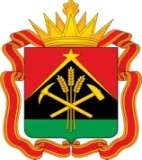 ПРАВИТЕЛЬСТВО КЕМЕРОВСКОЙ ОБЛАСТИ - КУЗБАССАПОСТАНОВЛЕНИЕ____________________ г. №___________г. КемеровоО внесении изменений в постановление Коллегии Администрации Кемеровской области от 27.05.2016     № 196 «Об утверждении комплексной программы «Доступная среда в Кузбассе» на 2016–2025 годы»Правительство Кемеровской области – Кузбасса п о с т а н о в л я е т:Внести в постановление Коллегии Администрации Кемеровской области от 27.05.2016 № 196 «Об утверждении комплексной программы «Доступная среда в Кузбассе» на 2016–2025 годы» (в редакции постановлений Коллегии Администрации Кемеровской области от 10.02.2017 № 51, от 09.06.2017 № 273, от 26.12.2017 № 657, от 30.01.2019 № 43, постановлений Правительства Кемеровской области - Кузбасса от 18.05.2020 № 295, от 22.06.2021 № 360, от 25.11.2021 № 707, от 30.06.2022 № 421,          от 30.11.2022 № 792, от 21.07.2023 № 483) следующие изменения: В заголовке, пунктах 1, 2 слова «на 2016–2025 годы» заменить словами «на 2016–2026 годы».В комплексной программе «Доступная среда в Кузбассе»             на 2016 - 2025 годы (далее – Программа), утвержденной постановлением:В заголовке слова «на 2016–2025 годы» заменить словами                    «на 2016–2026 годы».   В паспорте Программы:В заголовке слова «на 2016–2025 годы» заменить словами     «на 2016–2026 годы».    Позицию «Наименование Программы», изложить в следующей редакции:«». Позиции «Сроки реализации Программы», «Объемы и источники финансирования Программы» изложить в следующей редакции: «». В подпрограмме 1 «Обеспечение равного доступа инвалидов к приоритетным объектам и услугам в приоритетных сферах жизнедеятельности инвалидов и других маломобильных групп населения в Кузбассе» (далее – подпрограмма 1):Позиции «Сроки реализации Подпрограммы», «Объемы и источники финансирования Подпрограммы» паспорта подпрограммы 1 изложить в следующей редакции:«».Раздел 1 «Характеристика проблемы и обоснование необходимости ее решения программными методами» изложить в новой редакции согласно приложению № 1 к настоящему постановлению. В разделе 3 «Сроки реализации Подпрограммы» слова «с 2016 по 2025 год» заменить словами «с 2016 по 2026 год».1.2.3.4. Раздел 5 «Ресурсное обеспечение Подпрограммы» изложить в новой редакции согласно приложению № 2 к настоящему постановлению.В подпрограмме 2 «Формирование системы комплексной реабилитации и абилитации инвалидов, в том числе детей-инвалидов, в Кузбассе» (далее - подпрограмма 2):Позиции «Сроки и этапы реализации Подпрограммы», «Объемы и источники финансирования Подпрограммы» паспорта подпрограммы 2 изложить в следующей редакции:  «».Абзац семнадцатый раздела 1 «Характеристика проблемы и обоснование необходимости решения ее программными методами» изложить в следующей редакции:«Согласно пункту 12 Порядка разработки и реализации индивидуальной программы реабилитации или абилитации инвалида и  индивидуальной программы реабилитации или абилитации ребенка-инвалида, выдаваемых федеральными учреждениями медико-социальной экспертизы, утвержденного приказом Министерства труда и социальной защиты Российской Федерации от 26.06.2023 № 545н «Об утверждении Порядка разработки и реализации индивидуальной программы реабилитации или абилитации инвалида, индивидуальной программы реабилитации или абилитации ребенка-инвалида, выдаваемых федеральными учреждениями медико-социальной экспертизы, и их форм», для выполнения реабилитационных или абилитационных мероприятий в Кемеровской области - Кузбассе федеральное учреждение медико-социальной экспертизы направляет выписку из индивидуальной программы реабилитации или абилитации инвалида и индивидуальной программы реабилитации или абилитации ребенка-инвалида в соответствующие органы исполнительной власти:». Абзац сорок пятый изложить в следующей редакции:«Организация медицинской реабилитации проводилась в соответствии с требованиями приказов Министерства здравоохранения Российской Федерации от 23.10.2019 № 878н «Об утверждении Порядка организации медицинской реабилитации детей»,  от 31.07.2020 № 788н  «Об утверждении Порядка организации медицинской реабилитации взрослых», во исполнение которых на территории Кемеровской области - Кузбасса действуют приказы департамента охраны здоровья населения Кемеровской области от 14.03.2017 № 324 «Об организации медицинской реабилитации на территории Кемеровской области», от 07.06.2017 № 831 «О внесении изменений в приказ департамента охраны здоровья населения Кемеровской области от 14.03.2017 № 324 «Об организации медицинской реабилитации на территории Кемеровской области» и от 21.06.2017 № 901 «О внесении изменений в приказ департамента охраны здоровья населения Кемеровской области от 14.03.2017 № 324 «Об организации медицинской реабилитации на территории Кемеровской области», от 20.09.2022 № 1394 «О внесении изменений в приказ департамента охраны здоровья населения Кемеровской области № 324 от 14.03.2017 «Об организации медицинской реабилитации на территории Кемеровской области». В разделе 3 «Сроки реализации Подпрограммы» слова «с 2019 по 2025 год» заменить словами «с 2019 по 2026 год».   1.2.4.5. Раздел 5 «Ресурсное обеспечение Подпрограммы» изложить в новой редакции согласно приложению № 3 к настоящему постановлению.В нумерационных заголовках приложений № 1–8 к Программе слова «на 2016 –2025 годы» заменить словами «на 2016–2026 годы».Подраздел «II этап - 2021–2025 годы» системы целевых показателей (индикаторов) подпрограммы 1, являющейся приложением № 1 к Программе, изложить в новой редакции согласно приложению № 4 к настоящему постановлению.Приложение № 2 к Программе изложить в новой редакции согласно приложению № 5 к настоящему постановлению.Подраздел «II этап - 2021–2025 годы» перечня мероприятий подпрограммы 1, являющегося приложением № 3 к Программе, изложить в новой редакции согласно приложению № 6 к настоящему постановлению.Подраздел «II этап - 2021–2025 годы» объемов ресурсного обеспечения подпрограммы 1, являющихся приложением № 4 к Программе, изложить в новой редакции согласно приложению № 7 к настоящему постановлению.Подраздел «II этап - 2021–2025 годы» сведений о целевых показателях (индикаторах) подпрограммы 2 «Формирование системы комплексной реабилитации и абилитации инвалидов, в том числе детей-инвалидов в Кузбассе», являющихся приложением № 6 к Программе, изложить в новой редакции согласно приложению № 8 к настоящему постановлению.1.2.11. Подраздел «II этап - 2021–2025 годы» приложения № 7 к Программе изложить в новой редакции согласно приложению № 9 к настоящему постановлению.1.2.12. Приложение № 8 к Программе изложить в новой редакции согласно приложению № 10 к настоящему постановлению.Настоящее постановление подлежит опубликованию на сайте «Электронный бюллетень Правительства Кемеровской области - Кузбасса».Контроль за исполнением настоящего постановления возложить на  заместителя председателя Правительства Кемеровской области - Кузбасса (по вопросам социального развития)  Воронину Е.А.Характеристика проблемы и обоснование необходимости решения ее программными методамиГосударственная социальная политика в отношении инвалидов направлена на обеспечение им равных прав с другими гражданами и возможностей в реализации гражданских, экономических, политических и других прав и свобод, предусмотренных Конституцией Российской Федерации, а также Федеральным законом от 24.11.95 № 181-ФЗ                           «О социальной защите инвалидов в Российской Федерации».В 2008 году Россия присоединилась к Конвенции о правах инвалидов, которая ратифицирована в 2012 году Федеральным законом от 03.05.2012            № 46-ФЗ «О ратификации Конвенции о правах инвалидов».Конвенция о правах инвалидов устанавливает, что государства-участники принимают надлежащие меры для обеспечения инвалидам доступа наравне с другими к физическому окружению, транспорту, информации и связи, а также другим объектам и услугам, открытым или предоставляемым для населения. Эти меры, включающие выявление и устранение препятствий и барьеров, мешающих доступности, должны распространяться в частности:на здания, дороги, транспорт, а также школы, жилые дома, медицинские учреждения и рабочие места;на информационные, коммуникационные и другие службы, включая электронные и экстренные службы;на социальные программы и услуги, включая реабилитацию, способствующие эффективной социальной адаптации инвалидов в обществе.В рамках ратификации Конвенции о правах инвалидов реализовывалась государственная программа Российской Федерации «Доступная среда» на 2011–2020 годы.Создание равных возможностей для инвалидов во всех сферах жизни общества путем обеспечения доступности физического, социального, экономического и культурного окружения, здравоохранения и образования, информации и связи является важнейшей государственной задачей.Эффективным решением поставленной задачи является разработка и реализация программ, направленных на создание достойных условий жизни для каждого члена общества.Основаниями для разработки настоящей Программы послужили нормативные правовые акты федерального и регионального уровня:Концепция долгосрочного социально-экономического развития Российской Федерации на период до 2020 года, утвержденная распоряжением Правительства Российской Федерации от 17.11.2008             № 1662-р;постановление Правительства Российской Федерации от 29.03.2019           № 363 «Об утверждении государственной программы Российской Федерации «Доступная среда»;приказ Министерства труда и социальной защиты Российской Федерации от 06.12.2012 № 575 «Об утверждении примерной программы субъекта Российской Федерации по обеспечению доступности приоритетных объектов и услуг в приоритетных сферах жизнедеятельности инвалидов и других маломобильных групп населения»;приказ Министерства труда и социальной защиты Российской Федерации от 30.07.2015 № 527н «Об утверждении Порядка обеспечения условий доступности для инвалидов объектов и предоставляемых услуг в сфере труда, занятости и социальной защиты населения, а также оказания им при этом необходимой помощи»;Закон Кемеровской области от 26.12.2018 № 122–ОЗ  «Об утверждении Стратегии социально-экономического развития Кемеровской области - Кузбасса на период до 2035 года».В настоящее время в Кемеровской области – Кузбассе проживает более 213 тыс. человек, имеющих инвалидность, из них почти 14,6 тыс. человек - дети-инвалиды.По данным Отделения Фонда пенсионного и социального страхования Российской Федерации по Кемеровской области – Кузбассу из общего числа инвалидов количество инвалидов-колясочников составляет 12235 человек, инвалидов по зрению – 5002 человека, инвалидов по слуху – 8958 человек. Доступная среда жизнедеятельности является ключевым условием интеграции инвалидов в общество. Способность инвалидов быть независимыми экономическими субъектами, участвовать в политической, культурной и социальной жизни общества отражает уровень реализации их прав как граждан социального государства, создает предпосылки для реализации их потенциала и, следовательно, способствует социальному и экономическому развитию государства.В Кемеровской области – Кузбассе действует широкий спектр региональных мер социальной поддержки, направленных на повышение жизненного уровня людей с ограниченными физическими возможностями и создание условий для полноценной интеграции инвалидов в общество, в том числе в рамках законов Кемеровской области:от 14.02.2005 № 25–ОЗ «О социальной поддержке инвалидов»;от 03.06.99 № 30–ОЗ «О предоставлении льготного проезда на междугородных маршрутах автомобильным транспортом для инвалидов I и II групп, страдающих хронической почечной недостаточностью, проживающих в Кемеровской области»;от 27.01.2005 № 15–ОЗ «О мерах социальной поддержки отдельных категорий граждан»;от 28.12.2016 № 97–ОЗ «О мерах социальной поддержки по оплате проезда отдельными видами транспорта».В Кемеровской области – Кузбассе проводится системная работа по социальной поддержке и созданию условий для полноценной интеграции инвалидов в общество.Накоплен нормативный правовой, кадровый, организационный, информационный, материально-технический потенциал социальных отраслей, участвующих в вопросах профилактики инвалидизации и реабилитации инвалидов.В целях повышения конкурентоспособности инвалидов на рынке труда и обеспечения дополнительных гарантий занятости инвалидов на территории Кузбасса действует Закон Кемеровской области от 11.12.2002 № 106–ОЗ               «О порядке квотирования рабочих мест», который предусматривает установление организациям квоты для трудоустройства на работу инвалидов.С 2013 по 2015 год действовала комплексная программа «Доступная среда для инвалидов» на 2013–2015 годы, утвержденная постановлением Коллегии Администрации Кемеровской области от 20.02.2014 № 70.Несмотря на указанные положительные тенденции, остается нерешенной важная социальная проблема – устранение барьеров для инвалидов во всех сферах жизни.В системе здравоохранения Кемеровской области – Кузбасса медицинское обслуживание инвалидов, восстановительное лечение, реабилитация, в том числе детей-инвалидов, осуществляется как в территориальных лечебно-профилактических учреждениях, так и в областных медицинских организациях в рамках Территориальной программы государственных гарантий обеспечения населения Кемеровской области – Кузбасса бесплатной медицинской помощью.Развиваются новые формы доступности медицинской помощи - это выездные медицинские бригады в труднодоступные сельские территории, которые ежегодно на бесплатной основе обслуживают более 3000 инвалидов.В Кемеровской области – Кузбассе организована работа по обеспечению доступности для инвалидов по слуху вызова бригады скорой медицинской помощи путем отправления SMS-сообщений.В Кемеровской области – Кузбассе функционирует областной клинический перинатальный центр, адаптированный для граждан с ограниченными физическими возможностями. Активно функционируют специализированные медицинские отделения по выявлению и предотвращению генетических врожденных наследственных заболеваний у новорожденных, в том числе нарушений обмена веществ, слуха.В ходе реализации мероприятий программы «Доступная среда в Кемеровской области» на 2013–2015 годы большая часть зданий медицинских организаций оборудованы поручнями и пандусами, в 2014 году в 3 медицинских организациях произведена замена пассажирских лифтов, в 2015 году в 4 медицинских организациях проведены аналогичные работы. Данные мероприятия направлены на обеспечение доступности, комфорта и безопасности пути следования инвалидов и других МГН при получении услуг медицинских организаций.В настоящее время продолжается работа по созданию условий по обеспечению доступности объектов здравоохранения.Вместе с тем остается потребность в адаптации медицинских организаций с учетом требований физической доступности для всех категорий инвалидов (обеспечение доступности санитарно-гигиенических комнат, установка пандусов, поручней, тактильных табличек).В 2015 году в медицинских организациях завершена реализация мероприятия «Запись на прием к врачу в электронном виде», что позволило улучшить доступ к медицинским услугам для инвалидов и других МГН.В системе образования Кемеровской области – Кузбасса задачи реабилитации, социально-бытовой, профессиональной ориентации детей с особыми образовательными потребностями решают отдельные общеобразовательные организации, реализующие адаптированные основные общеобразовательные программам. Сеть специализированных учреждений в настоящее время включает 54 общеобразовательные организации, в которых обучается 9321 детей с ограниченными возможностями здоровья (далее – с ОВЗ), из них 6619 детей с инвалидностью:для детей с нарушениями слуха – 4 общеобразовательные организации;для детей с нарушениями зрения – 4 общеобразовательные организации;для детей с тяжелыми нарушениями речи – 2 общеобразовательные организации;для детей с нарушениями опорно-двигательного аппарата –                      2 общеобразовательные организации;для детей с задержкой психического развития –                                                1 общеобразовательная организация;для умственно отсталых детей (с интеллектуальными нарушениями) – 41 общеобразовательная организация.На территории области широко распространяется инклюзивное образование детей с ОВЗ и инвалидностью. В основе практики инклюзивного обучения лежит идея принятия индивидуальности каждого отдельного учащегося и, следовательно, обучение организовано таким образом, чтобы удовлетворить особые потребности каждого ребенка с ОВЗ. Инклюзивное образование делает акцент на персонализации процесса обучения, на разработке индивидуальной адаптированной образовательной программы.Количество инклюзивных школ составило – 402, где обучается                   4205 детей с ОВЗ, из них детей-инвалидов – 1010.В рамках деятельности по формированию модели инклюзивной образовательной организации с 2018 года в Кузбассе реализуется проект «Ресурсный класс»: в шести общеобразовательных организациях региона созданы и функционируют ресурсные классы для обучающихся с особыми образовательными потребностями.На базе общеобразовательных организаций открыты специальные коррекционные классы для обучающихся с ОВЗ, где обучается 1980 детей с ОВЗ, из них 658 с инвалидностью.Создание условий для полноценного образования и развития детей-инвалидов, не посещающих образовательные учреждения по состоянию здоровья и обучающихся по индивидуальным программам на дому, - социально значимая и важная проблема. Ее решению способствуют современные и передовые методы дистанционного обучения с использованием новейших информационных и коммуникационных технологий, а также специализированного коррекционного оборудования. В регионе уделяется большое внимание проблеме образования и развития детей-инвалидов, обучающихся по индивидуальным программам на дому.С 2008 года в области реализуется мероприятие «Развитие дистанционного образования детей-инвалидов». В рамках реализации указанного мероприятия было приобретено и установлено оборудование для центра дистанционного образования детей-инвалидов Кемеровской области – Кузбасса. Всем участникам образовательного процесса предоставлен доступ к информационно-телекоммуникационной сети «Интернет».С использованием дистанционных образовательных технологий обучается 182 ребенка-инвалида.Не менее важной задачей в области реализации права на образование детей с ограниченными возможностями здоровья является создание условий для получения образования детьми указанной категории с учетом их психофизических особенностей.Для реализации данной задачи Кемеровская – область - Кузбасс с               2011 года принимала участие в государственной программе «Доступная среда». В течение 2011-2020 гг. в 155 общеобразовательных организациях, в 20 дошкольных образовательных организациях и в 10 организациях дополнительного образования созданы условия для обучения детей с нарушениями зрения, слуха, опорно-двигательного аппарата:установлены пандусы, проведена реконструкция порогов в классных комнатах, расширены дверные проемы, установлены опорные поручни в коридорах, дооборудованы санитарные узлы, установлены визуальные информационные знаки;приобретено специализированное оборудование, комплекты для детей с нарушением опорно-двигательного аппарата, а также оборудование для кабинетов психомоторной коррекции.С детьми-инвалидами проводятся учебные занятия с использованием комплектов аппаратно-программных комплексов для детей с ограниченными возможностями здоровья, психологические тренинги для обучающихся начальной школы в кабинете психомоторной коррекции,  индивидуальные коррекционно-развивающие занятия с детьми, имеющими проблемы в обучении, диагностическая работа сформированности познавательных процессов и эмоционально-волевой сферы, снятие эмоционального                           и умственного напряжения, агрессивности обучающихся.Дошкольные образовательные организации посещают 1405 детей–инвалидов. Родительская плата за присмотр и уход за детьми-инвалидами в детских садах Кемеровской области – Кузбасса не взимается.В детских садах, которые посещают дети-инвалиды, обеспечены условия доступа в здания: имеются пандусы, лифты, реализуются специальные комплексные коррекционные программы, разработаны индивидуальные образовательные маршруты, приобретена специализированная мебель, в штате дошкольных образовательных организаций имеются квалифицированные специалисты.С 2018 года в Кузбассе функционирует система «Служба ранней помощи».  В настоящее время на территории региона функционируют                  380 консультационных пунктов, из них 349 – на базе дошкольных образовательных организаций, 25 – на базе общеобразовательных организаций и 6 – на базе ППМС-центров.Актуальной проблемой остается содействие занятости. В регионе проживает около 81 тыс. инвалидов трудоспособного возраста, из которых работает 22 тыс. Ежегодно в центры занятости населения обращаются в поиске подходящей в среднем 4,7 тыс. человек, трудоустраиваются в среднем 2,1 тыс. человек.В целях повышения занятости инвалидов и стимулирования работодателей к их трудоустройству реализуются следующие меры поддержки:при трудоустройстве по направлению службы занятости выпускников образовательных организаций в целях приобретения ими опыта работы, работодатель получает частичное возмещение затрат по заработной плате, уплате страховых взносов и выплат за наставничество в период срочного трудового договора (постановление Правительства Кемеровской области – Кузбасса от 12.08.2022 № 524 «Об утверждении Порядка предоставления субсидии на реализацию мероприятий по организации стажировки выпускников образовательных организаций в целях приобретения ими опыта работы в рамках мероприятий по содействию занятости населения»); возмещаются затраты на создание рабочих мест, в том числе дистанционных, для трудоустройства незанятых инвалидов. Средства направляются работодателям на возмещение затрат на приобретение, монтаж и установку оборудования, мебели, технических приспособлений, применение которых позволяет создать условия для выполнения работы инвалидом, в сумме до 200 тыс. рублей за каждое рабочее место, и до 150 тыс. рублей за дистанционное рабочее место (постановление Правительства Кемеровской области – Кузбасса от 17.06.2020 № 347 «Об утверждении Порядка предоставления субсидии на реализацию мероприятий по созданию рабочих мест, в том числе дистанционных, для трудоустройства незанятых инвалидов»);возмещаются затраты на заработную плату трудовых кураторов для инвалидов I и II групп. Субсидия предоставляется за каждого сопровождаемого инвалида в размере не более 50% МРОТ, увеличенного на размер районного коэффициента, и уплату страховых взносов, на период до  6 месяцев (постановление Правительства Кемеровской области – Кузбасса  от 02.06.2020 № 325 «Об утверждении Порядка предоставления субсидии                             на реализацию мероприятий по сопровождению трудоустроенных инвалидов в форме трудового кураторства»).Сегодня развитие физической культуры и спорта для лиц с ограниченными возможностями здоровья является одним из основных направлений социальной реабилитации инвалидов. Большое значение придается как массовому инвалидному спорту, так и спорту высших достижений, отбору и подготовке спортсменов-инвалидов Кемеровской области – Кузбасса для участия в составе сборных команд России в чемпионатах мира, Европы, Паралимпийских и Сурдлимпийских играх. В Кузбассе есть спортсмены-инвалиды - призеры чемпионатов России, мира и Европы по пауэрлифтингу, футболу, легкой атлетике, настольному теннису, вольной борьбе. 5 спортсменов Кемеровской области, показавших высокие результаты, являются кандидатами на участие в Паралимпийских играх 2016 года в дисциплинах: легкая атлетика и пауэрлифтинг.В регионе действовала государственная программа Кемеровской области – Кузбасса «Молодежь, спорт и туризм Кузбасса» на 2014–           2024 годы, утвержденная постановлением Коллегии Администрации Кемеровской области от 25.10.2013 № 466. В рамках данной программы осуществлялось финансирование спортивных и физкультурных мероприятий среди инвалидов и других МГН. Ежегодно проводилось около 50 областных спортивно-массовых мероприятий с участием людей с ограниченными возможностями здоровья.В 2014 году адаптированы 8 спортивных учреждений. Установлено специализированное оборудование для слабослышащих спортсменов в              4 объектах спорта, проведены работы по расширению дверных проемов, установке пандусов, обустройству санузлов, приобретены специальные тренажеры для инвалидов.В 2015 году адаптированы 5 спортивных учреждений. Установлено специализированное оборудование для слабовидящих и слабослышащих спортсменов, проведены работы по расширению дверных проемов, установке пандусов, обустройству санузлов, приобретены специальные тренажеры для инвалидов.В настоящее время продолжается работа по созданию условий по обеспечению доступности объектов спорта.Обеспечение доступности учреждений культуры и беспрепятственного доступа к информации имеет важное значение в социокультурной реабилитации инвалидов.В настоящее время в Кемеровской области – Кузбассе работают                 26 государственных учреждения культуры и искусства, финансируемых из средств областного бюджета. В государственных учреждениях культуры и искусства уделяется особое внимание созданию доступной среды для инвалидов при планировании и проведении ремонтных работ. Устанавливаются пандусы, адаптируются входные группы, устанавливаются кнопки вызова помощи на входе в здания, устанавливаются таблички с рельефно-точечным шрифтом Брайля (как внутри здания, так и снаружи, где обозначены наименование учреждения и режим работы), оборудуются санитарные комнаты для инвалидов, выделяются отдельные места для парковки автомобильного транспорта инвалидов.Сотрудники Специальной библиотеки Кузбасса для незрячих и слабовидящих ведут запись аудиокниг. Упор в работе делается на краеведение региональной тематики. Кроме того, в музеях адаптируются отдельные экскурсионные маршруты, в библиотеках организуется работа «на дому». Официальные сайты учреждений культуры адаптированы для слабовидящих граждан.В 2020 году в ГАУК «Музее изобразительных искусств Кузбасса» и в ГАУК «Кузбасский государственный краеведческий музей» (отдел природы) были оборудованы новые туалеты для людей с ОВЗ со специальной удобной сантехникой, поручнями, держателями, которые отвечают всем требованиям и нормам. Также в ГАУК «Кузбасский краеведческий музей» установлена кнопка вызова помощи на входе в здание (3 здания), установка тактильных табличек (3 здания).В 2021 году установлены системы тифлокомментирования в ГАУК «Прокопьевский драматический театр им. Ленинского комсомола», ГАУК «Новокузнецкий драматический театр», ГАУК «Театр драмы Кузбасса им. А.В. Луначарского», оборудование приобретено в рамках программы поддержки людей с нарушениями зрения «Особый взгляд» благотворительного фонда «Искусство, наука и спорт». В ГАУК «Новокузнецкий театр кукол «Сказ» была выполнена установка кнопки вызова помощи на входе в здание, установка тактильных и визуальных знаков внутри здания.В 2022 году в ГАУК «Кузбасский государственный краеведческий музей» (отдел военной истории) был обустроен санузел для маломобильных посетителей. ГАУК «Филармония Кузбасса имени Б.Т. Штоколова» закупила мнемосхемы, таблички, звуковые маяки, резервные инвалидные коляски для маломобильных граждан, также был установлен подъемник для инвалидов (из гардероба к органному залу), ГАПОУ «Кузбасский колледж искусств» приобрел таблички, кнопки вызова помощи, контрастные ленты, пиктограммы, контрастные круги. В ГАУК «Прокопьевский драматический театр имени Ленинского комсомола» установлен уличный пандус.  Для обеспечения беспрепятственного доступа инвалидов к объектам транспортной инфраструктуры Кемеровской области – Кузбасса в рамках государственной программы Кемеровской области – Кузбасса «Оптимизация развития транспорта Кузбасса на 2014 - 2025 годы», утвержденной постановлением Коллегии Администрации Кемеровской области от 24.09.2013 № 405 проводятся мероприятия по приобретению специализированного транспорта.В период с 2018 по 2023 годы за счёт средств федерального, областного, муниципальных бюджетов и средств внебюджетных источников приобретены 894 автобуса, 52 троллейбуса и 41 трамвай с низким уровнем пола в передней и центральной частях салона либо низкопольных, оборудованных откидным трапом для заезда инвалидных колясок. Данный автомобильный и городской электрический транспорт оборудован светодиодным табло для слабослышащих инвалидов и специальным звуковым сигналом для инвалидов по зрению.На территории Кемеровской области – Кузбасса осуществляют деятельность по обслуживанию населения 15 структурных подразделений государственного предприятия Кузбасса «Пассажиравтотранс»                     (ГПК «ПАТ») – 7 автовокзалов, 8 автостанций и 11 кассовых пунктов.                 ГПК ПАТ осуществляет комплекс мер по техническому оснащению объектов и созданию условий информационной доступности в целях беспрепятственного доступа инвалидов к автовокзалам и автостанциям. Его деятельность осуществляется за счет собственных средств.Все автовокзалы Кемеровской области – Кузбасса оборудованы парковками для стоянки специальных автотранспортных средств инвалидов с установкой соответствующих дорожных знаков и нанесенной дорожной разметкой.Кроме того, большинство автовокзалов и железнодорожных вокзалов оборудованы видеосистемами, отображающими текущее расписание движения автобусов и поездов в режиме реального времени с использованием мультимониторов. Данная видеосистема позволяет пассажирам наглядно получить информацию о каждом отправлении транспорта по маршруту следования с указанием времени отправления, номера посадочной площадки, наличия свободных мест.Услуги общественного транспорта, являющиеся важнейшей предпосылкой к социальной интеграции, в большинстве случаев не приспособлены для нужд инвалидов. С целью обеспечения всей маршрутной сети адаптированным автотранспортом для инвалидов необходимо продолжить приобретение низкопольных автобусов, оборудованных откидным трапом для заезда инвалидных колясок.Несмотря на то, что в Кузбассе действует широкий спектр региональных мер социальной поддержки, направленных на обеспечение условий доступности, а также повышение жизненного уровня людей с ограниченными физическими возможностями, вопросы реабилитации и социальной интеграции инвалидов остаются по-прежнему актуальными и требуют дальнейшей проработки, систематизации и комплексного решения.В регионе в рамках государственной программы Кемеровской    области – Кузбасса «Социальная поддержка населения Кузбасса» на 2014–2025 годы, утвержденной постановлением Коллегии Администрации Кемеровской области от 25.10.2013 № 468, при комплексных центрах социального обслуживания создана мобильная служба для оказания услуг на дому гражданам, которые по состоянию здоровья или в силу преклонного возраста не имеют возможности самостоятельно оформить меры социальной поддержки.Кроме того, в 30 муниципальных образованиях Кемеровской области – Кузбасса с 2009 года работает служба «Социальное такси»                            (42 специализированных автомобиля с подъемным устройством), которая обслуживает инвалидов-колясочников и другие МГН. Ежегодно автотранспортной услугой пользуются более 9 тыс. граждан указанной категории.При центрах социального обслуживания населения действуют фонды оборотных технических средств реабилитации или пункты проката, в которых инвалид может бесплатно пользоваться необходимым техническим средством реабилитации, в том числе креслом-коляской.Состояние материально-технической базы учреждений социального обслуживания Кемеровской области – Кузбасса не в полной мере соответствует современным требованиям, предъявляемым к организации реабилитационного процесса инвалидов. В рамках комплексной программы «Доступная среда в Кузбассе» адаптируются учреждения социального обслуживания (оборудованы входные зоны, установлены пандусы, построены эвакуационные пандусы, приобретено специализированное оборудование для санитарно-гигиенических комнат, гусеничные подъемники). Необходимость продолжения работ по укреплению материально-технического состояния вышеназванных учреждений очевидна.Кроме того, социальной интеграции инвалидов препятствует эмоциональный барьер, что затрудняет социальные контакты инвалида и его окружения. Для устранения «отношенческих» и средовых барьеров в регионе проводятся совместные фестивали художественной самодеятельности, спортивные мероприятия среди инвалидов с привлечением граждан, не имеющих инвалидности.В рамках программы «Доступная среда в Кемеровской области» на 2013–2015 годы с 2014 года на телеканале ВГТРК «Кузбасс» выходила телепрограмма о жизни инвалидов и для инвалидов «Мы вместе». С 2021 года в эфире телевизионного канала «Кузбасс 1» Государственного предприятия «Региональный медиахолдинг «Кузбасс» выходит телепроект «Другие возможности». Для этого канала в 2014 году приобретено специализированное оборудование для организации «бегущей строки», которая помогает инвалидам по слуху интегрироваться в общество.Продолжается информирование населения через средства массовой информации о гарантированных государством правах, создании условий для реабилитации и адаптации инвалидов не только посредством выпуска телерадиопередач, но и на страницах газеты «Инвалид», освещаются успехи инвалидов в труде, творчестве, спорте, учебе и другие их достижения.В Кузбассе работают совет по делам инвалидов Кузбасса и областная комиссия по координации деятельности в сфере формирования доступной среды жизнедеятельности для инвалидов и других МГН в Кузбассе, в состав которых вошли по согласованию представители региональных общественных организаций Всероссийского общества глухих, Всероссийского общества слепых, Всероссийского общества инвалидов, Всероссийской организации родителей детей-инвалидов и инвалидов старше 18 лет с ментальными и иными нарушениями.В регионе с 2015 года ведется работа по реализации плана мероприятий по повышению значений показателей доступности для инвалидов объектов и услуг («дорожной карты») на 2016–2030 годы, и его реализация направлена на поэтапное обеспечение для инвалидов условий доступности объектов и услуг в Кемеровской области.Для организации работы принято распоряжение Коллегии Администрации Кемеровской области от 24.06.2015 № 355-р                             «Об определении уполномоченных органов исполнительной власти Кемеровской области, ответственных за реализацию плана мероприятий по повышению значений показателей доступности для инвалидов объектов и услуг («дорожной карты») и распоряжение Коллегии Администрации Кемеровской области от 24.06.2015 № 356-р «О мероприятиях по повышению значений показателей доступности для инвалидов объектов и услуг («дорожной карте»).Для организации работы в муниципальных образованиях Кемеровской области – Кузбасса приняты организационно-распорядительные документы, определяющие порядок работы по составлению плана мероприятий по повышению значений показателей доступности для инвалидов объектов и услуг («дорожной карты»).В 2015 году департаментом социальной защиты населения Кемеровской области обобщены материалы по результатам разработки планов мероприятий по повышению значений показателей доступности для инвалидов объектов и услуг («дорожной карты»), поступивших от муниципальных образований Кемеровской области.Наличие проблемы недостаточного формирования доступной среды порождает серьезные социально-экономические последствия, в том числе:негативно отражается на образовательном и культурном уровне инвалидов, а также уровне и качестве их жизни;препятствует проведению мероприятий по медицинской, социальной и психологической реабилитации;способствует формированию равнодушного отношения к инвалидам.Все эти барьеры в немалой степени обусловливают сниженную социальную активность инвалидов и ограниченные возможности для реализации личного потенциала этих людей.С учетом имеющихся проблем возникает необходимость комплексного подхода к решению проблемы формирования доступной среды жизнедеятельности в Кемеровской области – Кузбассе и ее решения программно-целевым методом, что, в свою очередь, обеспечит эффективное межведомственное взаимодействие и координацию работы различных исполнительных органов государственной власти, общественных организаций инвалидов и других участников формирования доступной среды жизнедеятельности, а также возможность использования нескольких источников финансирования, в том числе средств федерального бюджета.Основными рисками, которые могут осложнить решение обозначенных проблем программно-целевым методом, являются:ухудшение социально-экономической ситуации;недостаточное ресурсное обеспечение запланированных мероприятий;несвоевременность финансирования запланированных мероприятий;неэффективное взаимодействие исполнителей.Указанные риски могут привести к снижению уровня и качества жизни инвалидов, а также снижению их трудовой и социальной активности и, как следствие, снижению социальной независимости и экономической самостоятельности, что, в свою очередь, увеличит потребность в бюджетных средствах для обеспечения жизнедеятельности инвалидов путем предоставления им дополнительных мер социальной поддержки.5. Ресурсное обеспечение ПодпрограммыРеализация мероприятий Подпрограммы осуществляется за счет средств федерального, областного и муниципальных бюджетов, привлекаемых в установленном порядке.Общий объем финансирования реализации Подпрограммы составляет 4894907,2 тыс. рублей, в том числе:в 2016 году – 64851,7 тыс. рублей;в 2017 году – 24472,3 тыс. рублей;в 2018 году – 18830,8 тыс. рублей;в 2019 году – 97769,1 тыс. рублей;в 2020 году – 85815,7 тыс. рублей;  в 2021 году – 1235027,1 тыс. рублей;  в 2022 году – 567367,8 тыс. рублей;в 2023 году – 2214299,5 тыс. рублей;  в 2024 году – 550333,2 тыс. рублей;в 2025 году – 18070,0 тыс. рублей;в 2026 году – 18070,0 тыс. рублей.Общий объем средств федерального бюджета, выделяемых Министерством труда и социальной защиты Российской Федерации, -   33562,2 тыс. рублей, из них:в 2016 году – 27696,1 тыс. рублей;в 2017 году – 4251,7 тыс. рублей;в 2018 году – 1614,4 тыс. рублей.Общий объем средств федерального бюджета, выделяемых Министерством просвещения Российской Федерации, - 66765,8 тыс. рублей, из них:в 2016 году – 17129,2 тыс. рублей;в 2017 году – 13460,0 тыс. рублей;в 2018 году – 12859,0 тыс. рублей;в 2019 году – 11688,8 тыс. рублей;в 2020 году – 11628,8 тыс. рублей.Общий объем средств федерального бюджета, выделяемых Министерством спорта Российской Федерации, - 2440,0 тыс. рублей, из них:в 2018 году – 892,9 тыс. рублей;в 2019 году – 767,2 тыс. рублей;в 2020 году – 779,9 тыс. рублей.Объем средств федерального бюджета, выделяемых Министерством транспорта Российской Федерации, - 361769,7 тыс. рублей, из них в              2023 году – 361769,7 тыс. рублей.Объем средств областного бюджета составляет 4382528,7 тыс. рублей,   из них:в 2016 году – 17474,0 тыс. рублей;в 2017 году – 6551,6 тыс. рублей;в 2018 году – 3464,5 тыс. рублей;в 2019 году – 85223,1 тыс. рублей;в 2020 году – 73302,0 тыс. рублей;в 2021 году – 1235027,1 тыс. рублей;в 2022 году – 567217,8 тыс. рублей;в 2023 году – 1808010,4 тыс. рублей;в 2024 году – 550318,2 тыс. рублей;в 2025 году – 17970,0 тыс. рублей;в 2026 году – 17970,0 тыс. рублей.Объем средств местного бюджета составляет 47825,8 тыс. рублей, из них:в 2016 году – 2552,4 тыс. рублей;в 2017 году – 209,0 тыс. рублей;в 2019 году – 90,0 тыс. рублей;в 2020 году – 105,0 тыс. рублей;в 2021 году – 0 тыс. рублей;в 2022 году – 150,0 тыс. рублей;в 2023 году – 44519,4 тыс. рублей;в 2024 году –  0 тыс. рублей;в 2025 году – 100,0 тыс. рублей;в 2026 году – 100,0 тыс. рублей.Объем средств внебюджетных источников составляет 15,0 тыс. рублей, из них:в 2024 году – 15,0 тыс. рублей.Финансирование на приоритетные сферы жизнедеятельности составит:1. В сфере социальной защиты населения – 83495,7 тыс. рублей, в том числе средства федерального бюджета, выделяемые Министерством труда и социальной защиты Российской Федерации, - 5705,8 тыс. рублей, из них:2016 год – 6547,0 тыс. рублей, из них средства федерального бюджета, выделяемые Министерством труда и социальной защиты Российской Федерации, – 4588,6 тыс. рублей;2017 год - 1133,7 тыс. рублей, из них средства федерального бюджета, выделяемые Министерством труда и социальной защиты Российской Федерации, – 827,6 тыс. рублей;2018 год – 348,9 тыс. рублей, из них средства федерального бюджета, выделяемые Министерством труда и социальной защиты Российской Федерации, – 289,6 тыс. рублей;2019 год – 1500,0 тыс. рублей;2020 год – 1534,0 тыс. рублей;2021 год – 800,0 тыс. рублей;2022 год – 15600,0 тыс. рублей;2023 год – 11356,8 тыс. рублей;2024 год – 13675,3 тыс. рублей;2025 год – 15500,0 тыс. рублей;2026 год – 15500,0 тыс. рублей.2. В сфере культуры – 8612,3 тыс. рублей, в том числе средства федерального бюджета, выделяемые Министерством труда и социальной защиты Российской Федерации, - 5592,7 тыс. рублей, из них:2016 год –  6479,0 тыс. рублей, из них средства федерального бюджета, выделяемые Министерством труда и социальной защиты Российской Федерации, – 4546,0 тыс. рублей;2017 год - 1038,7 тыс. рублей, из них средства федерального бюджета, выделяемые Министерством труда и социальной защиты Российской Федерации, – 758,2 тыс. рублей;2018 год - 347,6 тыс. рублей, из них средства федерального бюджета, выделяемые Министерством труда и социальной защиты Российской Федерации, – 288,5 тыс. рублей;2019 год – 129,0 тыс. рублей;2020 год – 53,0 тыс. рублей;2021 год – 30,0 тыс. рублей;2022 год – 418,0 тыс. рублей;2023 год – 27,0 тыс. рублей;2024 год – 30,0 тыс. рублей;2025 год – 30,0 тыс. рублей;2026 год – 30,0 тыс. рублей.3. В сфере спорта – 12714,4 тыс. рублей, в том числе средства федерального бюджета, выделяемые Министерством труда и социальной защиты Российской Федерации, – 5628,8 тыс. рублей, выделяемые Министерством спорта Российской Федерации, – 2440,0 тыс. рублей, средства местного бюджета – 1409,0 тыс. рублей, средства внебюджетных источников – 15,0 тыс. рублей, из них:2016 год – 6540,5 тыс. рублей, из них средства федерального бюджета, выделяемые Министерством труда и социальной защиты Российской Федерации, – 4579,5 тыс. рублей, средства местного бюджета -                    580,0 тыс. рублей;2017 год – 1219,7 тыс. рублей, из них средства федерального бюджета, выделяемые Министерством труда и социальной защиты Российской Федерации, – 737,8 тыс. рублей, средства местного бюджета -                      209,0 тыс. рублей;2018 год – 1768,2 тыс. рублей, из них средства федерального бюджета, выделяемые Министерством труда и социальной защиты Российской Федерации, – 311,5 тыс. рублей, выделяемые Министерством спорта Российской Федерации, –  892,9 тыс. рублей;2019 год – 1357,2 тыс. рублей, из них средства федерального бюджета, выделяемые Министерством спорта Российской Федерации, -                    767,2 тыс. рублей, средства местного бюджета - 90,0 тыс. рублей;2020 год – 1384,9 тыс. рублей, из них средства федерального бюджета, выделяемые Министерством спорта Российской Федерации, -                    779,9 тыс. рублей, средства местного бюджета - 105,0 тыс. рублей;2021 год – 3,9 тыс. рублей;2022 год – 150,0 тыс. рублей - средства местного бюджета;2023 год – 75,0 тыс.  рублей - средства местного бюджета;2024 год – 15,0 тыс. рублей - средства внебюджетного источника;2025 год – 100,0 тыс. рублей - средства местного бюджета;2026 год – 100,0 тыс. рублей - средства местного бюджета.4. В сфере образования – 121811,1 тыс. рублей, в том числе средства федерального бюджета, выделяемые Министерством образования и науки Российской Федерации, – 66765,8 тыс. рублей, из них:2016 год – 25285,8 тыс. рублей, из них средства федерального бюджета, выделяемые Министерством образования и науки Российской Федерации, - 17129,2 тыс. рублей;2017 год – 18439,0 тыс. рублей, из них средства федерального бюджета, выделяемые Министерством образования и науки Российской Федерации, - 13460,0 тыс. рублей;2018 год - 15492,8 тыс. рублей, из них средства федерального бюджета, выделяемые Министерством образования и науки Российской Федерации, - 12859,0 тыс. рублей;2019 год – 14082,9 тыс. рублей, из них средства федерального бюджета, выделяемые Министерством образования и науки Российской Федерации, - 11688,8 тыс. рублей;2020 год –14010,6 тыс. рублей, из них средства федерального бюджета, выделяемые Министерством просвещения Российской Федерации, -     11628,8 тыс. рублей;2021 год – 500,0 тыс. рублей;2022 год – 15500,0 тыс. рублей;2023 год – 15500,0 тыс. рублей;2024 год – 1000,0 тыс. рублей;2025 год – 1000,0 тыс. рублей;2026 год – 1000,0 тыс. рублей.5. В сфере транспорта – 4646556,7 тыс. рублей, в том числе средства федерального бюджета, выделяемые Министерством труда и социальной защиты Российской Федерации, - 7730,6 тыс. рублей, выделяемые Министерством транспорта Российской Федерации, - 361769,7 тыс. рублей, средства местного бюджета – 44444,4 тыс. рублей, из них:2016 год - 10000,0 тыс. рублей, из них средства федерального бюджета, выделяемые Министерством труда и социальной защиты Российской Федерации, - 7000,0 тыс. рублей;2017 год – 616,4 тыс. рублей, из них средства федерального бюджета, выделяемые Министерством труда и социальной защиты Российской Федерации, – 450,0 тыс. рублей;2018 год - 338,1 тыс. рублей, из них средства федерального бюджета, выделяемые Министерством труда и социальной защиты Российской Федерации, – 280,6 тыс. рублей;2019 год – 80000,0 тыс. рублей;2020 год – 67975,6 тыс. рублей;2021 год – 1233093,2 тыс. рублей;2022 год – 534359,8 тыс. рублей;2023 год – 2186000,7 тыс. рублей, в том числе средства федерального бюджета, выделяемые Министерством транспорта Российской Федерации, - 361769,7 тыс. рублей, средства местного бюджета – 44444,4 тыс. рублей;2024 год – 534172,9 тыс. рублей;2025 год – 0 тыс. рублей;2026 год – 0 тыс. рублей.6. В сфере охраны здоровья населения - 9494,4 тыс. рублей, в том числе средства федерального бюджета, выделяемые Министерством труда и социальной защиты Российской Федерации, - 5632,6 тыс. рублей, средства местного бюджета - 1972,4 тыс. рублей, из них:2016 год - 6654,4 тыс. рублей, из них средства федерального бюджета, выделяемые Министерством труда и социальной защиты Российской Федерации, - 4682,0 тыс. рублей, средства местного бюджета -                  1972,4 тыс. рублей;2017 год - 1054,8 тыс. рублей, из них средства федерального бюджета, выделяемые Министерством труда и социальной защиты Российской Федерации, - 770,0 тыс. рублей;2018 год - 217,6 тыс. рублей, из них средства федерального бюджета, выделяемые Министерством труда и социальной защиты Российской Федерации, - 180,6 тыс. рублей;2019 год – 200,0 тыс. рублей;2020 год – 207,6 тыс. рублей;2021 год – 160,0 тыс. рублей;2022 год – 200,0 тыс. рублей;2023 год – 200,0 тыс. рублей;2024 год – 200,0 тыс. рублей;2025 год – 200,0 тыс. рублей;2026 год – 200,0 тыс. рублей. 7. В сфере труда и занятости населения – 4487,6 тыс. рублей, в том числе средства федерального бюджета, выделяемые Министерством труда и социальной защиты Российской Федерации, - 1756,2 тыс. рублей, из них:2016 год – 1500,0 тыс. рублей, из них средства федерального бюджета, выделяемые Министерством труда и социальной защиты Российской Федерации, – 1050,0 тыс. рублей;2017 год – 720,0 тыс. рублей, из них средства федерального бюджета, выделяемые Министерством труда и социальной защиты Российской Федерации, – 525,6 тыс. рублей;2018 год - 217,6 тыс. рублей, из них средства федерального бюджета, выделяемые Министерством труда и социальной защиты Российской Федерации, – 180,6 тыс. рублей;2019 год – 200,0 тыс. рублей;2020 год – 350,0 тыс. рублей;2021 год – 200,0 тыс.  рублей;2022 год – 200,0 тыс. рублей;2023 год – 200,0 тыс. рублей;2024 год – 300,0 тыс. рублей;2025 год – 300,0 тыс. рублей;2026 год – 300,0 тыс. рублей.8. В сфере информации и связи – 7735,0 тыс. рублей, в том числе средства федерального бюджета, выделяемые Министерством труда и социальной защиты Российской Федерации, - 1515,5 тыс. рублей, из них:2016 год – 1845,0 тыс. рублей, из них средства федерального бюджета, выделяемые Министерством труда и социальной защиты Российской Федерации, – 1250,0 тыс. рублей;2017 год - 250,0 тыс. рублей, из них средства федерального бюджета, выделяемые Министерством труда и социальной защиты Российской Федерации, – 182,5 тыс. рублей;2018 год - 100,0 тыс. рублей, из них средства федерального бюджета, выделяемые Министерством труда и социальной защиты Российской Федерации, – 83,0 тыс. рублей;2019 год – 300,0 тыс. рублей;2020 год – 300,0 тыс. рублей;2021 год – 240,0 тыс.  рублей;2022 год – 940,0 тыс. рублей;2023 год – 940,0 тыс. рублей;2024 год –  940,0 тыс. рублей;2025 год –  940,0 тыс. рублей;2026 год –  940,0 тыс. рублей.Объемы финансирования из областного бюджета, предусмотренные Подпрограммой, ежегодно корректируются в соответствии с законом Кемеровской области – Кузбасса об областном бюджете на очередной финансовый год и на плановый период.Предоставление финансовых средств из федерального бюджета осуществлялось путем предоставления субсидий областному бюджету в соответствии с постановлением Правительства Российской Федерации         от 29.03.2019 № 363 «Об утверждении государственной программы Российской Федерации «Доступная среда».Предоставление субсидий органам местного самоуправления на реализацию программных мероприятий осуществлялось на основании закона Кемеровской области – Кузбасса об областном бюджете на очередной финансовый год и на плановый период на условиях софинансирования в размере не более 30% общего объема финансирования мероприятия в соответствии с соглашением, заключенным между соисполнителями Подпрограммы и органом местного самоуправления.Объемы ресурсного обеспечения Подпрограммы представлены в приложении № 4 к Программе.Сведения о планируемом распределении бюджетных ассигнований Подпрограммы на финансирование приоритетных сфер жизнедеятельности инвалидов и других маломобильных групп населения представлены в приложении № 5 к Программе.5. Ресурсное обеспечение ПодпрограммыРеализация мероприятий Подпрограммы осуществляется за счет средств областного бюджета и внебюджетных источников, привлекаемых в установленном порядке.Общий объем финансирования реализации Подпрограммы из средств областного бюджета составляет 249351,1 тыс. рублей, в том числе:в 2019 году – 2735,1 тыс. рублей;в 2020 году – 1902,8 тыс. рублей;в 2021 году – 1422,0 тыс. рублей;в 2022 году – 1247,5 тыс. рублей;в 2023 году – 29976,1 тыс. рублей;в 2024 году – 44689,4 тыс. рублей;в 2025 году – 127560,3 тыс. рублей;в 2026 году – 39817,9 тыс. рублейОбщий объем средств федерального бюджета, выделяемых Министерством просвещения Российской Федерации, – 90247,8 тыс. рублей, из них:в 2023 году – 19332,0 тыс. рублей;в 2025 году – 70915,8 тыс. рублей.Общий объем средств федерального бюджета, выделяемых Министерством труда и социальной защиты Российской Федерации, –   94309,5 тыс. рублей, из них:в 2024 году – 35304,6 тыс. рублей;в 2025 году – 31132,4 тыс. рублей;в 2026 году – 27872,5 тыс. рублейОбъем средств областного бюджета составляет 64793,8 тыс. рублей,        из них:в 2019 году – 2735,1 тыс. рублей;в 2020 году – 1902,8 тыс. рублей;в 2021 году – 1422,0 тыс. рублей; в 2022 году – 1247,5 тыс. рублей;в 2023 году – 10644,1 тыс. рублей;в 2024 году – 9384,8 тыс. рублей;в 2025 году – 25512,1 тыс. рублей;в 2026 году – 11945,4 тыс. рублейФинансирование на приоритетные сферы жизнедеятельности составит:1. В сфере социальной защиты населения – 30490,7 тыс. рублей, в том числе средства федерального бюджета, выделяемые Министерством труда и социальной защиты Российской Федерации, - 18553,1 тыс. рублей, из них:2019 год – 458,1 тыс. рублей;2020 год – 466,0 тыс. рублей;2021 год – 342,8 тыс. рублей;2022 год – 342,8 тыс. рублей;2023 год – 4586,0 тыс. рублей;2024 год – 8689,5 тыс. рублей, в том числе средства федерального бюджета, выделяемые Министерством труда и социальной защиты Российской Федерации, – 6864,8 тыс. рублей;2025 год – 7644,9 тыс. рублей, в том числе средства федерального бюджета, выделяемые Министерством труда и социальной защиты Российской Федерации, – 6115,9 тыс. рублей;2026 год – 7960,6 тыс. рублей, в том числе средства федерального бюджета, выделяемые Министерством труда и социальной защиты Российской Федерации, – 5572,4 тыс. рублей.2. В сфере культуры – 19944,0 тыс. рублей, в том числе средства федерального бюджета, выделяемые Министерством труда и социальной защиты Российской Федерации, - 15106,2 тыс. рублей, из них:2019 год – 20,0 тыс. рублей;2020 год – 60,0 тыс. рублей;2021 год – 10,0 тыс. рублей;2022 год – 35,5 тыс. рублей;2023 год – 50,0 тыс. рублей;2024 год – 7144,4 тыс. рублей, в том числе средства федерального бюджета, выделяемые Министерством труда и социальной защиты Российской Федерации, – 5644,0 тыс. рублей;2025 год – 6253,5 тыс. рублей, в том числе средства федерального бюджета, выделяемые Министерством труда и социальной защиты Российской Федерации, – 5002,8 тыс. рублей;2026 год – 6370,6 тыс. рублей, в том числе средства федерального бюджета, выделяемые Министерством труда и социальной защиты Российской Федерации, – 4459,4 тыс. рублей.3. В сфере здравоохранения – 23649,7 тыс. рублей, в том числе средства федерального бюджета, выделяемые Министерством труда и социальной защиты Российской Федерации, - 17194,4 тыс. рублей, из них:2019 год – 732,3 тыс. рублей;2020 год – 207,6 тыс. рублей;2021 год – 200,0 тыс. рублей;2022 год – 0,0 тыс. рублей;2023 год – 0,0 тыс. рублей;2024 год – 8096,4 тыс. рублей, в том числе средства федерального бюджета, выделяемые Министерством труда и социальной защиты Российской Федерации, – 6396,2 тыс. рублей;2025 год – 7088,5 тыс. рублей, в том числе средства федерального бюджета, выделяемые Министерством труда и социальной защиты Российской Федерации, – 5670,8 тыс. рублей;2026 год – 7324,9 тыс. рублей, в том числе средства федерального бюджета, выделяемые Министерством труда и социальной защиты Российской Федерации, – 5127,4 тыс. рублей.4. В сфере образования – 120783,0 тыс. рублей, в том числе средства федерального бюджета, выделяемые Министерством труда и социальной защиты Российской Федерации, – 18337,7 тыс. рублей, Министерством просвещения Российской Федерации, - 90247,8 тыс. рублей, из них из них:2019 год – 719,2 тыс. рублей;2020 год – 719,2 тыс. рублей;2021 год – 719,2 тыс. рублей;2022 год – 719,2 тыс. рублей;2023 год – 24470,9 тыс. рублей, в том числе средства федерального бюджета, выделяемые Министерством просвещения Российской Федерации,- 19332,0 тыс. рублей;2024 год – 9051,2 тыс. рублей, в том числе средства федерального бюджета, выделяемые Министерством труда и социальной защиты Российской Федерации, – 7150,4 тыс. рублей;2025 год – 76780,7 тыс. рублей, в том числе средства федерального бюджета, выделяемые Министерством труда и социальной защиты Российской Федерации, – 5864,9 тыс. рублей, Министерством просвещения Российской Федерации, – 70915,8 тыс. рублей;2026 год – 7603,4 тыс. рублей, в том числе средства федерального бюджета, выделяемые Министерством труда и социальной защиты Российской Федерации, – 5322,4 тыс. рублей;5. В сфере труда и занятости населения – 13612,5 тыс. рублей, в том числе средства федерального бюджета, выделяемые Министерством труда и социальной защиты Российской Федерации, - 9490,3 тыс. рублей, из них:2019 год – 705,5 тыс. рублей;2020 год – 350,0 тыс. рублей;2021 год – 50,0 тыс. рублей;2022 год – 50,0 тыс. рублей;2023 год – 50,0 тыс. рублей;2024 год – 4390,0 тыс. рублей, в том числе средства федерального бюджета, выделяемые Министерством труда и социальной защиты Российской Федерации, – 3468,0 тыс. рублей;2025 год – 4103,6 тыс. рублей, в том числе средства федерального бюджета, выделяемые Министерством труда и социальной защиты Российской Федерации, – 3282,9 тыс. рублей;2026 год – 3913,4 тыс. рублей, в том числе средства федерального бюджета, выделяемые Министерством труда и социальной защиты Российской Федерации, – 2739,4 тыс. рублей.6. В сфере физической культуры и спорта – 20956,8 тыс. рублей, в том числе средства федерального бюджета, выделяемые Министерством труда и социальной защиты Российской Федерации, – 15627,8 тыс. рублей, из них:2019 год – 100,0 тыс. рублей;2020 год –100,0 тыс. рублей;2021 год – 100,0 тыс. рублей;2022 год  –100,0 тыс. рублей;2023 год  –100,0 тыс. рублей;2024 год – 7317,9 тыс. рублей, в том числе средства федерального бюджета, выделяемые Министерством труда и социальной защиты Российской Федерации, –  5781,2 тыс. рублей;2025 год – 6493,9 тыс. рублей, в том числе средства федерального бюджета, выделяемые Министерством труда и социальной защиты Российской Федерации,  – 5195,1 тыс. рублей;2026 год – 6645,0 тыс. рублей, в том числе средства федерального бюджета, выделяемые Министерством труда и социальной защиты Российской Федерации, –  4651,5 тыс. рублей.Объемы финансирования из областного бюджета, предусмотренные Подпрограммой, ежегодно корректируются в соответствии с законом Кемеровской области – Кузбасса об областном бюджете на очередной финансовый год и на плановый период.Предоставление субсидий органам местного самоуправления на реализацию программных мероприятий осуществляется на основании закона Кемеровской области – Кузбасса об областном бюджете на очередной финансовый год и на плановый период на условиях софинансирования в размере не более 20% общего объема финансирования мероприятия в соответствии с соглашением, заключенным между соисполнителями Программы и органом местного самоуправления.Объемы ресурсного обеспечения Подпрограммы представлены в приложении № 8 к Программе.II этап - 2021–2026 годы*В связи с увеличением общего количества приоритетных объектов скорректированы значения показателей на 2022-2026 годы.Методикарасчета целевых показателей (индикаторов) подпрограммы 1 «Обеспечение равного доступа инвалидов к приоритетным объектам и услугам в приоритетных сферах жизнедеятельности инвалидов и других маломобильных групп населения в Кузбассе»Примечание: Приоритетными для инвалидов и других МГН объектами считаются наиболее значимые для инвалидов объекты, отобранные исполнительными органами власти Кемеровской области – Кузбасса по сферам своей деятельности с участием представителей общественных организаций инвалидов, в приоритетных сферах жизнедеятельности инвалидов (здравоохранение, социальная защита, занятость, спорт и физическая культура, культура). Исполнительные органы власти Кемеровской области – Кузбасса утверждают перечень приоритетных объектов социальной инфраструктуры по сферам своей деятельности. В случае если учреждение или организация занимает несколько зданий и сооружений (как на единой территории, так и территориально разделенные - то есть расположенные в отдалении), то каждое самостоятельное здание (сооружение) и прилегающий к нему участок рассматривается как отдельный объект социальной инфраструктуры. Если учреждение (организация) занимает только часть здания или сооружения (один этаж или несколько этажей, одно или несколько помещений в здании, на участке, прилегающем к зданию), то объектом социальной инфраструктуры в данном случае признается часть здания (сооружения), занимаемая конкретным учреждением (организацией), и пути движения к нему. Доступным приоритетным объектом считается приоритетный объект, который определен в паспорте доступности объекта как: «доступен полностью всем», либо «доступен полностью избирательно всем», либо «доступен частично всем», либо «доступен частично избирательно всем».II этап – 2021–2026 годыII этап – 2021–2026 годыII этап – 2021–2026 годы*В соответствии с проводимой пенсионной реформой и увеличением пенсионного возраста Фонд пенсионного и социального страхования Российской Федерации откорректировал расчет данных показателей.     Приложение № 9  к постановлению Правительства Кемеровской области – КузбассаII этап – 2021–2026 годы* Консолидированный бюджет (областной бюджет и бюджеты муниципальных образований)Приложение № 10  к постановлению Правительства Кемеровской области – Кузбасса

Объем ресурсного обеспечения мероприятий подпрограммы 2 «Формирование системы комплексной реабилитации и абилитации инвалидов, в том числе детей-инвалидов в Кузбассе» на 2019–2026 годы (тыс. рублей)Наименова-ние ПрограммыКомплексная программа «Доступная среда в Кузбассе»         на 2016–2026 годы (далее - Программа)Сроки реализации Программы2016 - 2026 годыI этап - 2016–2020 годыII этап - 2021– 2026 годыОбъемы и источники финансиро-вания ПрограммыОбщий объем финансирования реализации Программы составляет 5144258,3 тыс. рублей, из них:в 2016 году - 64851,7 тыс. рублей;в 2017 году - 24472,3 тыс. рублей;в 2018 году - 18830,8 тыс. рублей;в 2019 году - 100504,2 тыс. рублей;в 2020 году - 87718,5 тыс. рублей;в 2021 году - 1236449,1 тыс. рублей;в 2022 году - 568615,3 тыс. рублей;в 2023 году – 2244275,6 тыс. рублей;в 2024 году – 595022,6 тыс. рублей;в 2025 году – 145630,3 тыс. рублей;в 2026 году – 57887,9 тыс. рублей;объем средств федерального бюджета составляет        649095,0 тыс. рублей, из них:объем средств федерального бюджета, выделяемых Министерством труда и социальной защиты Российской Федерации, - 127871,7 тыс. рублей, из них:в 2016 году - 27696,1 тыс. рублей;в 2017 году - 4251,7 тыс. рублей;в 2018 году - 1614,4 тыс. рублей;в 2024 году – 35304,6 тыс. рублей;в 2025 году – 31132,4 тыс. рублей;в 2026 году – 27872,5 тыс. рублей;объем средств федерального бюджета, выделяемых Министерством просвещения Российской Федерации, - 157013,6 тыс. рублей, из них:в 2016 году - 17129,2 тыс. рублей;в 2017 году - 13460,0 тыс. рублей;в 2018 году - 12859,0 тыс. рублей;в 2019 году - 11688,8 тыс. рублей;в 2020 году - 11628,8 тыс. рублей;в 2023 году - 19332,0 тыс. рублей;в 2025 году – 70915,8 тыс. рублей;объем средств федерального бюджета, выделяемых Министерством спорта Российской Федерации, -             2440,0 тыс. рублей, из них:в 2018 году - 892,9 тыс. рублей;в 2019 году - 767,2 тыс. рублей;в 2020 году - 779,9 тыс. рублей;объем средств федерального бюджета, выделяемых Министерством транспорта Российской Федерации, - 361769,7 тыс. рублей, из нихв 2023 году – 361769,7 тыс. рублей;объем средств областного бюджета составляет           4447322,5 тыс. рублей, из них:в 2016 году - 17474,0 тыс. рублей;в 2017 году - 6551,6 тыс. рублей;в 2018 году - 3464,5 тыс. рублей;в 2019 году - 87958,2 тыс. рублей;в 2020 году - 75204,8 тыс. рублей;в 2021 году - 1236449,1 тыс. рублей;в 2022 году - 568465,3 тыс. рублей;в 2023 году – 1818654,5 тыс. рублей;в 2024 году – 559703,0 тыс. рублей;в 2025 году – 43482,1 тыс. рублей;в 2026 году – 29915,4 тыс. рублей;объем средств местного бюджета составляет                     47825,8 тыс. рублей, из них:в 2016 году - 2552,4 тыс. рублей;в 2017 году - 209,0 тыс. рублей;в 2019 году - 90,0 тыс. рублей;в 2020 году - 105,0 тыс. рублей;в 2021 году - 0 тыс. рублей;в 2022 году - 150,0 тыс. рублей;в 2023 году – 44519,4 тыс. рублей;в 2024 году - 0 тыс. рублей;в 2025 году - 100,0 тыс. рублей;в 2026 году - 100,0 тыс. рублей;объем средств внебюджетных источников составляет                  15,0 тыс. рублей, из них:в 2024 году – 15,0 тыс. рублейСроки реализации Подпрограммы2016 - 2026 годыI этап - 2016 - 2020 годыII этап - 2021 - 2026 годыОбъемы и источники финансирования ПодпрограммыОбщий объем финансирования реализации Программы составляет 4894907,2 тыс. рублей, из них:в 2016 году - 64851,7 тыс. рублей;в 2017 году - 24472,3 тыс. рублей;в 2018 году - 18830,8 тыс. рублей;в 2019 году - 97769,1 тыс. рублей;в 2020 году - 85815,7 тыс. рублей;в 2021 году - 1235027,1 тыс. рублей;в 2022 году - 567367,8 тыс. рублей;в 2023 году - 2214299,5 тыс. рублей;в 2024 году – 550333,2 тыс. рублей;в 2025 году - 18070,0 тыс. рублей;в 2026 году – 18070,0 тыс. рублей;объем средств федерального бюджета составляет      464537,7 тыс. рублей, из них:объем средств федерального бюджета, выделяемых Министерством труда и социальной защиты Российской Федерации, - 33562,2 тыс. рублей, из них:в 2016 году - 27696,1 тыс. рублей;в 2017 году - 4251,7 тыс. рублей;в 2018 году - 1614,4 тыс. рублей;объем средств федерального бюджета, выделяемых Министерством просвещения Российской Федерации, - 66765,8 тыс. рублей, из них:в 2016 году - 17129,2 тыс. рублей;в 2017 году - 13460,0 тыс. рублей;в 2018 году - 12859,0 тыс. рублей;в 2019 году - 11688,8 тыс. рублей;в 2020 году - 11628,8 тыс. рублей;объем средств федерального бюджета, выделяемых Министерством спорта Российской Федерации, -          2440,0 тыс. рублей, из них:в 2018 году - 892,9 тыс. рублей;в 2019 году - 767,2 тыс. рублей;в 2020 году - 779,9 тыс. рублей;объем средств федерального бюджета, выделяемых Министерством транспорта Российской Федерации, - 361769,7 тыс. рублей, из нихв 2023 году – 361769,7 тыс. рублей;объем средств областного бюджета составляет          4382528,7 тыс. рублей, из них:в 2016 году - 17474,0 тыс. рублей;в 2017 году - 6551,6 тыс. рублей;в 2018 году - 3464,5 тыс. рублей;в 2019 году - 85223,1 тыс. рублей;в 2020 году - 73302,0 тыс. рублей;в 2021 году – 1235027,1 тыс. рублей;в 2022 году - 567217,8 тыс. рублей;в 2023 году – 1808010,4 тыс. рублей;в 2024 году – 550318,2 тыс. рублей;в 2025 году – 17970,0 тыс. рублей;в 2026 году – 17970,0 тыс. рублей;объем средств местного бюджета составляет                  47825,8 тыс. рублей, из них:в 2016 году - 2552,4 тыс. рублей;в 2017 году - 209,0 тыс. рублей;в 2019 году - 90,0 тыс. рублей;в 2020 году - 105,0 тыс. рублей;в 2021 году - 0 тыс. рублей;в 2022 году - 150,0 тыс. рублей;в 2023 году – 44519,4 тыс. рублей;в 2024 году - 0 тыс. рублей;в 2025 году - 100,0 тыс. рублей;в 2026 году - 100,0 тыс. рублей;объем средств внебюджетных источников составляет                  15,0 тыс. рублей, из них:в 2024 году – 15,0 тыс. рублейСроки и этапы реализации Подпрограммы2019 - 2025 годыI этап - 2019 - 2020 годыII этап - 2021 - 2026 годыОбъемы и источники финансирования ПодпрограммыОбщий объем финансирования Подпрограммы составляет 249351,1 тыс. рублей, из них:в 2019 году - 2735,1 тыс. рублей;в 2020 году - 1902,8 тыс. рублей;в 2021 году - 1422,0 тыс. рублей;в 2022 году - 1247,5 тыс. рублей;в 2023 году – 29976,1 тыс. рублей;в 2024 году - 44689,4 тыс. рублей;в 2025 году – 127560,3 тыс. рублей;в 2026 году – 39817,9 тыс. рублей;объем средств федерального бюджета составляет       184557,3 тыс. рублей, из них:объем средств федерального бюджета, выделяемыхМинистерством просвещения Российской Федерации, - 90247,8 тыс. рублей, из них:в 2023 году - 19332,0 тыс. рублей;в 2025 году – 70915,8 тыс. рублей;объем средств федерального бюджета, выделяемыхМинистерством труда и социальной защиты Российской Федерации, составляет 94309,5 тыс. рублей, из них:в 2024 году - 35304,6 тыс. рублей;в 2025 году - 31132,4 тыс. рублей;в 2026 году – 27872,5 тыс. рублей;объем средств областного бюджета составляет             64793,8 тыс. рублей, из них:в 2019 году - 2735,1 тыс. рублей;в 2020 году - 1902,8 тыс. рублей;в 2021 году - 1422,0 тыс. рублей;в 2022 году - 1247,5 тыс. рублей;в 2023 году - 10644,1 тыс. рублей;в 2024 году - 9384,8 тыс. рублей;в 2025 году – 25512,1 тыс. рублей;в 2026 году – 11945,4 тыс. рублей;Первый заместитель ГубернатораКемеровской области – Кузбасса -председатель ПравительстваКемеровской области – Кузбасса                                             И.В. Середюк                                             И.В. СередюкПриложение № 1 к постановлению Правительства  Кемеровской области - КузбассаПриложение № 1 к постановлению Правительства  Кемеровской области - КузбассаПриложение № 2 к постановлению Правительства  Кемеровской области - КузбассаПриложение № 3 к постановлению Правительства  Кемеровской области - Кузбасса           Приложение № 4 к постановлению Правительства  Кемеровской области - КузбассаЦель и задачи ПодпрограммыПеречень целевых показателей (индикаторов)Изменение значений по годам реализации ПодпрограммыИзменение значений по годам реализации ПодпрограммыИзменение значений по годам реализации ПодпрограммыИзменение значений по годам реализации ПодпрограммыИзменение значений по годам реализации ПодпрограммыИзменение значений по годам реализации ПодпрограммыПланируемое значение на момент окончания действия ПодпрограммыЦель и задачи ПодпрограммыПеречень целевых показателей (индикаторов)2021 год2022 год2023 год2024 год2025 год2026годПланируемое значение на момент окончания действия Подпрограммы123456789Цель Подпрограммы - повышение уровня доступности приоритетных объектов и услуг в приоритетных сферах жизнедеятельности инвалидов и других МГН в Кемеровской области - КузбассеДоля доступных для инвалидов и других МГН приоритетных объектов социальной, транспортной, инженерной инфраструктуры в общем количестве приоритетных объектов в Кемеровской области – Кузбассе (процентов)86,581,9*84,575,2*78,180,380,312234455667788Доля инвалидов, положительно оценивающих отношение населения к проблемам инвалидов, в общей численности опрошенных граждан Кемеровской области – Кузбасса (процентов)Доля инвалидов, положительно оценивающих отношение населения к проблемам инвалидов, в общей численности опрошенных граждан Кемеровской области – Кузбасса (процентов)51,851,851,851,851,851,851,851,851,851,851,8Задача 1.Формирование условий для просвещенности граждан в вопросах инвалидности и устранения отношенческих барьеров в Кемеровской области - КузбассеДоля граждан, признающих навыки, достоинства и способности инвалидов, в общей численности опрошенных граждан Кемеровской области – Кузбасса (процентов)Доля граждан, признающих навыки, достоинства и способности инвалидов, в общей численности опрошенных граждан Кемеровской области – Кузбасса (процентов)51,551,551,551,551,551,551,551,551,551,551,5Задача 1.Формирование условий для просвещенности граждан в вопросах инвалидности и устранения отношенческих барьеров в Кемеровской области - КузбассеОхват населения телевизионной программой о жизнедеятельности и социализации граждан с ограниченными возможностями здоровья (инвалидов) в Кемеровской области - Кузбассе (процентов)Охват населения телевизионной программой о жизнедеятельности и социализации граждан с ограниченными возможностями здоровья (инвалидов) в Кемеровской области - Кузбассе (процентов)Не менее 56Не менее 56Не менее 56Не менее 56Не менее 56Не менее 56Не менее 56Не менее 56Не менее 56Не менее 56Задача 2.Оценка состояния доступности приоритетных объектов и услуг и формирование нормативной правовой и методической базы по обеспечению доступности приоритетных объектов и услуг в приоритетных сферах жизнедеятельности инвалидов и других МГН в Кемеровской   области - КузбассеДоля доступных для инвалидов и других МГН приоритетных объектов социальной, транспортной, инженерной инфраструктуры в общем количестве приоритетных объектов в Кемеровской области – Кузбассе (процентов)Доля доступных для инвалидов и других МГН приоритетных объектов социальной, транспортной, инженерной инфраструктуры в общем количестве приоритетных объектов в Кемеровской области – Кузбассе (процентов)86,581,9*81,9*84,584,575,2*75,2*78,178,180,380,311233445566789Доля образовательных организаций, в которых созданы условия для получения детьми-инвалидами качественного образования, в общем количестве образовательных организаций Кемеровской области – Кузбасса (процентов)19,219,219,219,219,419,419,719,720--Доля приоритетных объектов и услуг в приоритетных сферах жизнедеятельности инвалидов, нанесенных на карту доступности Кемеровской области – Кузбасса по результатам их паспортизации, среди всех приоритетных объектов и услуг (процентов)98989999100100100100100100100123456789Задача 3.Формирование условий для беспрепятственного доступа инвалидов и других МГН к приоритетным объектам и услугам в сфере социальной защиты, занятости, здравоохранения, культуры, образования, транспортной и пешеходной инфраструктуры, информации и связи, физической культуры и спорта в Кемеровской области - КузбассеДоля приоритетных объектов, доступных для инвалидов и других МГН в сфере социальной защиты, в общем количестве приоритетных объектов органов в сфере социальной защиты Кемеровской    области – Кузбасса (процентов)90,087,8*88,983,8*87,891,991,9Задача 3.Формирование условий для беспрепятственного доступа инвалидов и других МГН к приоритетным объектам и услугам в сфере социальной защиты, занятости, здравоохранения, культуры, образования, транспортной и пешеходной инфраструктуры, информации и связи, физической культуры и спорта в Кемеровской области - КузбассеДоля детей-инвалидов, которым созданы условия для получения качественного начального общего, основного общего, среднего общего образования, в общей численности детей-инвалидов школьного возраста Кемеровской области – Кузбасса (процентов)100----Задача 3.Формирование условий для беспрепятственного доступа инвалидов и других МГН к приоритетным объектам и услугам в сфере социальной защиты, занятости, здравоохранения, культуры, образования, транспортной и пешеходной инфраструктуры, информации и связи, физической культуры и спорта в Кемеровской области - КузбассеДоля детей-инвалидов в возрасте от 5 до 18 лет, получающих дополнительное образование, в общей численности детей-инвалидов данного возраста Кемеровской области – Кузбасса (процентов)55----123456789Доля приоритетных объектов органов службы занятости, доступных для инвалидов и других МГН, в общем количестве объектов органов службы занятости Кемеровской области  –Кузбасса (процентов)10010010095,8*100100100Доля приоритетных объектов, доступных для инвалидов и других МГН в сфере здравоохранения, в общем количестве приоритетных объектов в сфере здравоохранения Кемеровской области – Кузбасса (процентов)75,972,4*75,872,0*74,576,476,4Доля дошкольных образовательных организаций, в которых создана универсальная безбарьерная среда для инклюзивного образования детей-инвалидов, в общем количестве дошкольных образовательных организаций Кемеровской области – Кузбасса (процентов)19----12345678Доля детей-инвалидов в возрасте от 1,5 до 7 лет, охваченных дошкольным образованием, в общей численности детей-инвалидов данного возраста в Кемеровской области  - Кузбассе (процентов)100---Доля общеобразовательных организаций, в которых создана универсальная безбарьерная среда для инклюзивного образования детей-инвалидов, в общем количестве общеобразовательных организаций Кемеровской области – Кузбасса (процентов)30----Доля приоритетных объектов, доступных для инвалидов и других МГН в сфере культуры, в общем количестве приоритетных объектов в сфере культуры Кемеровской   области – Кузбасса (процентов)72,777,381,850,0*53,356,756,7123456789Доля парка подвижного состава автомобильного и городского наземного электрического транспорта общего пользования, оборудованного для перевозки инвалидов и других МГН, в парке этого подвижного состава (автобусного, трамвайного, троллейбусного) в Кемеровской области – Кузбассе (процентов)31,126,234,632,0954,1352,431,6657,4354,8233,5157,4356,4133,8559,8356,9934,1962,4558,2034,1962,4558,20Доля лиц с ограниченными возможностями здоровья и инвалидов      от 6 до 18 лет, систематически занимающихся физкультурой и спортом, в общей численности данной категории населения Кемеровской области – Кузбассе (процентов)73,5----123456789Доля приоритетных объектов, доступных для инвалидов и других МГН в сфере физической культуры и спорта, в общем количестве приоритетных объектов Кемеровской области – Кузбасса (процентов)8285,58980,0*808080Доля выпускников-инвалидов 9-х и         11-х классов, охваченных профориентационной работой, в общей численности выпускников-инвалидов Кемеровской области – Кузбасса (процентов)100----Распределение численности обучающихся с ограниченными возможностями здоровья и инвалидностью по реализации образовательных программ начального общего, основного общего, среднего общего образования в форме совместного обучения с другими обучающимися (процентов)---25262727            Приложение № 5 к постановлению Правительства  Кемеровской области - Кузбасса№Целевые показатели (индикаторы)Методика расчетаОтветственный за исполнение12341Доля приоритетных объектов и услуг в приоритетных сферах жизнедеятельности инвалидов, нанесенных на карту доступности Кемеровской области - Кузбассе по результатам их паспортизации, среди всех приоритетных объектов и услуг (процентов)Отношение количества приоритетных объектов и услуг в приоритетных сферах жизнедеятельности инвалидов, нанесенных на карту доступности по результатам их паспортизации, умноженного на 100%, к количеству всех приоритетных объектов (процентов)Министерство социальной защиты населения Кузбасса12342Доля доступных для инвалидов и других МГН приоритетных объектов социальной, транспортной, инженерной инфраструктуры в общем количестве приоритетных объектов в Кемеровской области - Кузбассе (процентов)Отношение количества доступных для инвалидов и других МГН приоритетных объектов социальной инфраструктуры, умноженного на 100%, к общему количеству приоритетных объектов Кемеровской области - Кузбассе (процентов)Министерство социальной защиты населения Кузбасса3Доля парка подвижного состава автомобильного и городского наземного электрического транспорта общего пользования, оборудованного для перевозки МГН, в парке подвижного состава в Кемеровской области - Кузбассе (процентов)Отношение численности парка подвижного состава, оборудованного для перевозки МГН, умноженной на 100%, к общей численности подвижного состава в парке в Кемеровской области - Кузбассе (процентов)Министерство транспорта Кузбасса4Доля приоритетных объектов, доступных для инвалидов и других МГН в сфере социальной защиты, в общем количестве приоритетных объектов органов социальной защиты Кемеровской области - Кузбасса (процентов)Отношение количества приоритетных объектов, доступных для инвалидов и других МГН в сфере социальной защиты, умноженного на 100%, к общему количеству приоритетных объектов органов социальной защиты населения Кемеровской области - Кузбасса (процентов)Министерство социальной защиты населения Кузбасса5Доля приоритетных объектов органов службы занятости, доступных для инвалидов и других МГН, в общем количестве объектов органов службы занятости Кемеровской области - Кузбасса (процентов)Отношение количества приоритетных объектов органов службы занятости, доступных для инвалидов и других МГН, умноженного на 100%, к общему количеству объектов органов службы занятости Кемеровской  области - Кузбасса (процентов)Министерство труда и занятости Кузбасса6Доля приоритетных объектов, доступных для инвалидов и других МГН в сфере здравоохранения, в общем количестве приоритетных объектов в сфере здравоохранения Кемеровской области - Кузбасса (процентов)Отношение количества приоритетных объектов, доступных для инвалидов и других МГН в сфере здравоохранения, умноженного на 100%, к общему количеству приоритетных объектов в сфере здравоохранения Кемеровской области - Кузбасса (процентов)Министерство здравоохранения Кузбасса12347Доля дошкольных образовательных организаций, в которых создана универсальная безбарьерная среда для инклюзивного образования детей-инвалидов, в общем количестве дошкольных образовательных организаций Кемеровской области - Кузбасса (процентов)Отношение количества дошкольных образовательных организаций, в которых создана универсальная безбарьерная среда для инклюзивного образования детей-инвалидов, детей с ограниченными возможностями здоровья, умноженного на 100%, к общему количеству дошкольных образовательных организаций Кемеровской области - Кузбасса (процентов)Министерство образования Кузбасса8Доля общеобразовательных организаций, в которых создана универсальная безбарьерная среда для инклюзивного образования детей-инвалидов, в общем количестве общеобразовательных организаций Кемеровской области - Кузбасса (процентов)Отношение количества общеобразовательных организаций, в которых создана универсальная безбарьерная среда для инклюзивного образования детей-инвалидов, умноженного на 100%, к общему количеству общеобразовательных организаций Кемеровской области - Кузбасса (процентов)Министерство образования Кузбасса9Доля детей-инвалидов в возрасте от 1,5 до 7 лет, охваченных дошкольным образованием, в общей численности детей-инвалидов данного возраста Кемеровской области - Кузбасса (процентов)Отношение количества детей-инвалидов в возрасте от 1,5 до 7 лет, охваченных дошкольным образованием, умноженного на 100%, к общему числу детей-инвалидов данного возраста Кемеровской области - Кузбасса (процентов)Министерство образования Кузбасса10Доля детей-инвалидов, которым созданы условия для получения качественного начального общего, основного общего, среднего общего образования, в общей численности детей-инвалидов школьного возраста Кемеровской области - Кузбасса (процентов)Отношение количества детей-инвалидов, которым созданы условия для получения качественного начального общего, основного общего, среднего общего образования, умноженного на 100%, к общему числу детей-инвалидов школьного возраста Кемеровской области - Кузбасса (процентов)Министерство образования Кузбасса123411Доля детей-инвалидов в возрасте от 5 до 18 лет, получающих дополнительное образование, от общей численности детей-инвалидов данного возраста Кемеровской области - Кузбасса (процентов)Отношение количества детей-инвалидов в возрасте от 5 до 18 лет, получающих дополнительное образование, умноженного на 100%, к общему количеству детей-инвалидов данного возраста Кемеровской области - Кузбасса (процентов)Министерство образования Кузбасса12Доля образовательных организаций, в которых созданы условия для получения детьми-инвалидами качественного образования, в общем количестве образовательных организаций Кемеровской области - Кузбасса (процентов)Отношение количества дошкольных, общеобразовательных организаций и организаций дополнительного образования, в которых созданы условия для получения детьми-инвалидами качественного образования, умноженного на 100%, к общему количеству указанных образовательных организаций Кемеровской области - Кузбасса (процентов)Министерство образования Кузбасса13Доля приоритетных объектов, доступных для инвалидов и других МГН в сфере культуры, в общем количестве приоритетных объектов в сфере культуры Кемеровской области - Кузбасса (процентов)Отношение количества приоритетных объектов, доступных для инвалидов и других МГН в сфере культуры, умноженного на 100%, к общему количеству приоритетных объектов в сфере культуры Кемеровской области - Кузбасса (процентов)Министерство культуры и национальной политики Кузбасса14Доля лиц с ограниченными возможностями здоровья и инвалидов от 6 до 18 лет, систематически занимающихся физкультурой и спортом, в общей численности данной категории населения в Кемеровской области - Кузбассе (процентов)Отношение численности лиц с ограниченными возможностями здоровья и инвалидов от 6 до 18 лет, систематически занимающихся физкультурой и спортом, умноженной на 100%, к общей численности данной категории населения в Кемеровской области - Кузбассе (процентов)Министерство физической культуры и спорта Кузбасса123415Доля приоритетных объектов, доступных для инвалидов и других МГН в сфере физической культуры и спорта, в общем количестве приоритетных объектов Кемеровской области - Кузбасса (процентов)Отношение количества приоритетных объектов, доступных для инвалидов и других МГН в сфере физической культуры и спорта, умноженного на 100%, к общему количеству приоритетных объектов в сфере физической культуры и спорта Кемеровской области - Кузбасса (процентов)Министерство физической культуры и спорта Кузбасса16Доля граждан, признающих навыки, достоинства и способности инвалидов, в общей численности опрошенных граждан Кемеровской области - Кузбасса (процентов)Отношение количества граждан, признающих навыки, достоинства и способности инвалидов, умноженного на 100%, к общему количеству опрошенных граждан Кемеровской области - КузбассаМинистерство социальной защиты населения Кузбасса17Доля инвалидов, положительно оценивающих отношение населения к проблемам инвалидов, в общей численности опрошенных инвалидов Кемеровской области - Кузбасса (процентов)Отношение количества инвалидов, положительно оценивающих отношение населения к проблемам инвалидов, умноженного на 100%, к общему количеству опрошенных инвалидов Кемеровской области - Кузбасса (процентов)Министерство социальной защиты населения Кузбасса18Доля выпускников-инвалидов 9-х и 11-х классов, охваченных профориентационной работой, в общей численности выпускников-инвалидов Кемеровской области - Кузбасса (процентов)Отношение численности выпускников-инвалидов 9-х и 11-х классов, охваченных профориентационной работой, умноженной на 100%, к общей численности выпускников-инвалидов Кемеровской области - Кузбасса (процентов)Министерство образования Кузбасса           Приложение № 6 к постановлению Правительства  Кемеровской области – Кузбасса№ п/пНаименование мероприятий Источ-ник финан-сирова-нияОбъем финансирования, тыс. рублейОбъем финансирования, тыс. рублейОбъем финансирования, тыс. рублейОбъем финансирования, тыс. рублейОбъем финансирования, тыс. рублейОбъем финансирования, тыс. рублейОбъем финансирования, тыс. рублейОтветствен-ные исполните-лиНаименова-ние государст-венных программ№ п/пНаименование мероприятий Источ-ник финан-сирова-нияВсего2021 год2022 год2023 год2024 год2025 год2026 годОтветствен-ные исполните-лиНаименова-ние государст-венных программ123456789101112Всего, в том числе4603167,61235027,1567367,82214299,5550333,218070,018070,0123456789101112областной бюджет, всего,в том числе4196513,51235027,1567217,81808010,4550318,217970,017970,0областной бюджет, всего,в том числе3,93,900000Минис-терство физи-ческой культуры и спорта Кузбассаобластной бюджет, всего,в том числе75932,1800,016300,012056,814375,316200,016200,0Минис-терство социа-льной защиты населе-ния Кузбассаобластной бюджет, всего,в том числе565,030,0418,027,030,030,030,0Минис-терство  культуры и нацио-нальной политики Кузбасса12345678910111234500,0500,015500,015500,01000,01000,01000,0Минис-терство образо-вания  Кузбасса4081412,51233093,2534359,81779786,6534172,900Минис-терство транс-порта Кузбасса1160,0160,0200,0200,0200,0200,0200,0Минис-терство здраво-охране-ния Кузбасса1500,0200,0200,0200,0300,0300,0300,0Минис-терство труда и занятос-ти населе-ния Кузбасса1234567891011121440,0240,0240,0240,0240,0240,0240,0Депар-тамент инфор-мацион-ной полити-ки Адми-нистра-ции Прави-тельст-ва Кузбас-са123456789101112местный бюджет44869,40150,044519,40100,0100,0городские округа: Ленинск-Кузнецкий, Краснобро-дский, Юргинский, Междуре-ченскийФедераль-ный бюджет: Министер-ство транспорта Российской Федерации361769,700361769,7000Министер-ство транспорта КузбассаВнебюд-жетный источник15,000015,000Осиннсков-ский городской округ123456789101111Задача 1. Формирование условий для беспрепятственного доступа инвалидов и других МГН к приоритетным объектам и услугам в сфере социальной защиты, занятости, здравоохранения, культуры, образования, транспортной и пешеходной инфаструктуры, информации и связи, физической культуры и спорта в Кемеровской области - КузбассеЗадача 1. Формирование условий для беспрепятственного доступа инвалидов и других МГН к приоритетным объектам и услугам в сфере социальной защиты, занятости, здравоохранения, культуры, образования, транспортной и пешеходной инфаструктуры, информации и связи, физической культуры и спорта в Кемеровской области - КузбассеЗадача 1. Формирование условий для беспрепятственного доступа инвалидов и других МГН к приоритетным объектам и услугам в сфере социальной защиты, занятости, здравоохранения, культуры, образования, транспортной и пешеходной инфаструктуры, информации и связи, физической культуры и спорта в Кемеровской области - КузбассеЗадача 1. Формирование условий для беспрепятственного доступа инвалидов и других МГН к приоритетным объектам и услугам в сфере социальной защиты, занятости, здравоохранения, культуры, образования, транспортной и пешеходной инфаструктуры, информации и связи, физической культуры и спорта в Кемеровской области - КузбассеЗадача 1. Формирование условий для беспрепятственного доступа инвалидов и других МГН к приоритетным объектам и услугам в сфере социальной защиты, занятости, здравоохранения, культуры, образования, транспортной и пешеходной инфаструктуры, информации и связи, физической культуры и спорта в Кемеровской области - КузбассеЗадача 1. Формирование условий для беспрепятственного доступа инвалидов и других МГН к приоритетным объектам и услугам в сфере социальной защиты, занятости, здравоохранения, культуры, образования, транспортной и пешеходной инфаструктуры, информации и связи, физической культуры и спорта в Кемеровской области - КузбассеЗадача 1. Формирование условий для беспрепятственного доступа инвалидов и других МГН к приоритетным объектам и услугам в сфере социальной защиты, занятости, здравоохранения, культуры, образования, транспортной и пешеходной инфаструктуры, информации и связи, физической культуры и спорта в Кемеровской области - КузбассеЗадача 1. Формирование условий для беспрепятственного доступа инвалидов и других МГН к приоритетным объектам и услугам в сфере социальной защиты, занятости, здравоохранения, культуры, образования, транспортной и пешеходной инфаструктуры, информации и связи, физической культуры и спорта в Кемеровской области - КузбассеЗадача 1. Формирование условий для беспрепятственного доступа инвалидов и других МГН к приоритетным объектам и услугам в сфере социальной защиты, занятости, здравоохранения, культуры, образования, транспортной и пешеходной инфаструктуры, информации и связи, физической культуры и спорта в Кемеровской области - КузбассеЗадача 1. Формирование условий для беспрепятственного доступа инвалидов и других МГН к приоритетным объектам и услугам в сфере социальной защиты, занятости, здравоохранения, культуры, образования, транспортной и пешеходной инфаструктуры, информации и связи, физической культуры и спорта в Кемеровской области - КузбассеЗадача 1. Формирование условий для беспрепятственного доступа инвалидов и других МГН к приоритетным объектам и услугам в сфере социальной защиты, занятости, здравоохранения, культуры, образования, транспортной и пешеходной инфаструктуры, информации и связи, физической культуры и спорта в Кемеровской области - КузбассеЗадача 1. Формирование условий для беспрепятственного доступа инвалидов и других МГН к приоритетным объектам и услугам в сфере социальной защиты, занятости, здравоохранения, культуры, образования, транспортной и пешеходной инфаструктуры, информации и связи, физической культуры и спорта в Кемеровской области - Кузбассе1.1Адаптация зданий приоритетных спортивных объектов и услуг для инвалидов и других МГН (установка пандусов, поручней, лифтов, расширение дверных проемов, приобретение инвентаря и оборудования и т.д.)Всего443,93,9150,075,015,0100,0100,0Государствен-ная программа Кемеровской области – Кузбасса «Физическая культура и спорт» на   2021–2025 годы,муниципаль-ные  программы1.1Адаптация зданий приоритетных спортивных объектов и услуг для инвалидов и других МГН (установка пандусов, поручней, лифтов, расширение дверных проемов, приобретение инвентаря и оборудования и т.д.)Областной бюджет3,93,900000Министер-ство физической культуры и спорта КузбассаГосударствен-ная программа Кемеровской области – Кузбасса «Физическая культура и спорт» на   2021–2025 годы,муниципаль-ные  программы1.1Адаптация зданий приоритетных спортивных объектов и услуг для инвалидов и других МГН (установка пандусов, поручней, лифтов, расширение дверных проемов, приобретение инвентаря и оборудования и т.д.)Местный бюджет425,00150,075,00100,0100,0городские округа: Ленинск-Кузнецкий, Краснобро-дский, Юргинский, Междуре-ченскийГосударствен-ная программа Кемеровской области – Кузбасса «Физическая культура и спорт» на   2021–2025 годы,муниципаль-ные  программы1.1Адаптация зданий приоритетных спортивных объектов и услуг для инвалидов и других МГН (установка пандусов, поручней, лифтов, расширение дверных проемов, приобретение инвентаря и оборудования и т.д.)Вебюджет-ный источник15,000015,000Осиннсков-ский городской округГосударствен-ная программа Кемеровской области – Кузбасса «Физическая культура и спорт» на   2021–2025 годы,муниципаль-ные  программы1234567891011111.2Адаптация зданий приоритетных медицинских учреждений и прилегающих к ним территорий для беспрепятственного доступа инвалидов и других МГН (установка пандусов, поручней, лифтов, расширение дверных проемов и т.д.)Областной бюджет1160,0160,0200,0200,0200,0200,0200,0Министер-ство здравоохра-нения КузбассаГосударствен-ная программа Кемеровской области – Кузбасса «Развитие здравоохранения Кузбасса» на 2014–              2025 годы1234567891011121.3Адаптация зданий приоритетных учреждений культуры и прилегающих к ним территорий для беспрепятственного доступа инвалидов и других МГН (установка пандусов, поручней, подъемных устройств, расширение дверных проемов и т.д.)Областной бюджет565,030,0418,027,030,030,030,0Министер-ство  культуры и национа-льной политики КузбассаГосударственная программа Кемеровской области - Кузбасса «Культура Кузбасса» на 2014–2025 годы1234567891011111.4Создание в дошкольных образовательных организациях, общеобразователь-ных  организациях, организациях дополнительного образования детей (в том числе в организациях, осуществляющих образовательную деятельность по адаптированным основным общеобразователь-ным программам) условий для получения детьми-инвалидами качественного образования Областной бюджет19500,0500,08000,08000,01000,01000,01000,0Министерство образования  КузбассаГосударст-венная программа Кемеровс-кой      области – Кузбасса «Развитие системы образования Кузбасса» на 2014– 2025 годы1233455667788991010111111111.5Мероприятия по созданию доступной среды в профессиональных образовательных организацияхОбластной бюджетОбластной бюджет15000,0007500,07500,07500,07500,0000000Министер-ство образования  КузбассаМинистер-ство образования  КузбассаГосударствен-ная программа Кемеровской      области – Кузбасса «Развитие системы образования Кузбасса»                на 2014–           2025 годыГосударствен-ная программа Кемеровской      области – Кузбасса «Развитие системы образования Кузбасса»                на 2014–           2025 годы1.6Адаптация зданий органов службы занятости населения для беспрепятст-венного доступа инвалидов и других МГН (установка пандусов, поручней, расширение дверных проемов и т.д.)Областной бюджетОбластной бюджет1500,0200,0200,0200,0200,0200,0200,0300,0300,0300,0300,0300,0300,0Министер-ство труда и занятости населения КузбассаМинистер-ство труда и занятости населения КузбассаГосударствен-ная программа Кемеровской          области – Кузбасса «Содействие занятости населения Кузбасса»             на 2014–             2025 годыГосударствен-ная программа Кемеровской          области – Кузбасса «Содействие занятости населения Кузбасса»             на 2014–             2025 годы123444556677889910101111111.7Обеспечение доступности парка подвижного состава транспорта общего пользования для перевозки инвалидов и других МГН (приобретение подвижного состава и (или) дооборудование имеющегося парка транспортных средств специальным оборудованием)Всего4487626,54487626,54487626,51233093,21233093,2534359,8534359,82186000,62186000,6534172,9534172,90000Министер-ство транспорта КузбассаМинистер-ство транспорта КузбассаГосударствен-ная программа Кемеровской       области – Кузбасса «Оптимизация развития транспорта Кузбасса» на 2014– 2025 годы1.7Обеспечение доступности парка подвижного состава транспорта общего пользования для перевозки инвалидов и других МГН (приобретение подвижного состава и (или) дооборудование имеющегося парка транспортных средств специальным оборудованием)Федераль-ный бюджет361769,7361769,7361769,70000361769,7361769,7000000Министер-ство транспорта КузбассаМинистер-ство транспорта КузбассаГосударствен-ная программа Кемеровской       области – Кузбасса «Оптимизация развития транспорта Кузбасса» на 2014– 2025 годы1.7Обеспечение доступности парка подвижного состава транспорта общего пользования для перевозки инвалидов и других МГН (приобретение подвижного состава и (или) дооборудование имеющегося парка транспортных средств специальным оборудованием)Областной бюджет4081412,44081412,44081412,41233093,21233093,2534359,8534359,81779786,61779786,6534172,9534172,90000Министер-ство транспорта КузбассаМинистер-ство транспорта КузбассаГосударствен-ная программа Кемеровской       области – Кузбасса «Оптимизация развития транспорта Кузбасса» на 2014– 2025 годы1.7Обеспечение доступности парка подвижного состава транспорта общего пользования для перевозки инвалидов и других МГН (приобретение подвижного состава и (или) дооборудование имеющегося парка транспортных средств специальным оборудованием)Местный бюджет44444,444444,444444,4000044444,444444,4000000Министер-ство транспорта КузбассаМинистер-ство транспорта КузбассаГосударствен-ная программа Кемеровской       области – Кузбасса «Оптимизация развития транспорта Кузбасса» на 2014– 2025 годы1234567891011111.8Создание безбарьерной среды в учреждениях социальной защиты (установка пандусов, поручней, приобретение специализирован-ного оборудования и т.д.)Областной бюджет71932,1500,015500,011256,813675,315500,015500,0Министерст-во социальной защиты населения КузбассаГосударственная программа Кемеровской области – Кузбасса «Социальная поддержка населения Кузбасса»             на 2014–2025 годы1234567891010111.9Обучение русскому жестовому языку переводчиков в сфере профессиона-льной коммуникации неслышащих (переводчик жестового языка)Областной бюджет300,0100,0100,0100,0000Министер-ство социальной защиты населения КузбассаГосударствен-ная программа Кемеровской области – Кузбасса «Социальная поддержка населения Кузбасса» на 2014–2025 годы123456789101111Задача 2. Формирование условий для просвещенности граждан в вопросах инвалидности и устранения отношенческих барьеров в Кемеровской области - КузбассеЗадача 2. Формирование условий для просвещенности граждан в вопросах инвалидности и устранения отношенческих барьеров в Кемеровской области - КузбассеЗадача 2. Формирование условий для просвещенности граждан в вопросах инвалидности и устранения отношенческих барьеров в Кемеровской области - КузбассеЗадача 2. Формирование условий для просвещенности граждан в вопросах инвалидности и устранения отношенческих барьеров в Кемеровской области - КузбассеЗадача 2. Формирование условий для просвещенности граждан в вопросах инвалидности и устранения отношенческих барьеров в Кемеровской области - КузбассеЗадача 2. Формирование условий для просвещенности граждан в вопросах инвалидности и устранения отношенческих барьеров в Кемеровской области - КузбассеЗадача 2. Формирование условий для просвещенности граждан в вопросах инвалидности и устранения отношенческих барьеров в Кемеровской области - КузбассеЗадача 2. Формирование условий для просвещенности граждан в вопросах инвалидности и устранения отношенческих барьеров в Кемеровской области - КузбассеЗадача 2. Формирование условий для просвещенности граждан в вопросах инвалидности и устранения отношенческих барьеров в Кемеровской области - КузбассеЗадача 2. Формирование условий для просвещенности граждан в вопросах инвалидности и устранения отношенческих барьеров в Кемеровской области - КузбассеЗадача 2. Формирование условий для просвещенности граждан в вопросах инвалидности и устранения отношенческих барьеров в Кемеровской области - КузбассеЗадача 2. Формирование условий для просвещенности граждан в вопросах инвалидности и устранения отношенческих барьеров в Кемеровской области - Кузбассе2.1Информационно-просветительская кампанияОбластной бюджет1440,0240,0240,0240,0240,0240,0240,0Департамент информа-ционной политики Администра-ции Правительства КузбассаГосударствен-ная программа Кемеровской области – Кузбасса «Пресса Кузбасса» на 2014–2025 годы2.1Информационно-просветительская кампанияОбластной бюджет3500,00700,0700,0700,0700,0700,0Министерство социальной защиты населения КузбассаГосударственная программа Кемеровской области – Кузбасса «Социальная поддержка населения Кузбасса» на 2014–2025 годы1234567891011122.2Создание и поддержка круглосуточных диспетчерских пунктов для глухих с целью оказания экстренной и иной социальной помощиОбластной бюджет200,0200,000000Министерство социальной защиты населения КузбассаГосударствен-ная программа Кемеровской области – Кузбасса «Социальная поддержка населения Кузбасса» на 2014–2025 годыПриложение № 7к постановлению Правительства  Кемеровской области - КузбассаИсточники финансирования и направления расходовОбъем финансового обеспечения на 2021– 2026 годы, тыс. рублейВ том числе по годам, тыс. рублейВ том числе по годам, тыс. рублейВ том числе по годам, тыс. рублейВ том числе по годам, тыс. рублейВ том числе по годам, тыс. рублейВ том числе по годам, тыс. рублейИсточники финансирования и направления расходовОбъем финансового обеспечения на 2021– 2026 годы, тыс. рублей2021 год2022 год2023 год2024 год2025 год2026 годВсего, в том числе4603167,61235027,1567367,82214299,5550333,218070,018070,0федеральный бюджет361769,7--361769,7--областной бюджет4196513,51235027,1567217,81808010,4550318,217970,017970,0местный бюджет44869,40150,044519,40100,0100,0внебюджетный источник15,000015,000Приложение № 8к постановлению Правительства  Кемеровской области – Кузбасса Задачи Подпрограммы Целевые показатели (индикаторы) ПодпрограммыЕдиница измерения целевого показателя (индикатора) Подпрограм-мыФактическое значение целевого показателя (индикатора) Подпрограм-мы в текущем году(2020 год)Изменение значения целевого показателя (индикатора) Подпрограммы по годамИзменение значения целевого показателя (индикатора) Подпрограммы по годамИзменение значения целевого показателя (индикатора) Подпрограммы по годамИзменение значения целевого показателя (индикатора) Подпрограммы по годамИзменение значения целевого показателя (индикатора) Подпрограммы по годамИзменение значения целевого показателя (индикатора) Подпрограммы по годамЗадачи Подпрограммы Целевые показатели (индикаторы) ПодпрограммыЕдиница измерения целевого показателя (индикатора) Подпрограм-мыФактическое значение целевого показателя (индикатора) Подпрограм-мы в текущем году(2020 год)очередной год(2021 год)первый год планового периода(2022 год)второй год планового периода(2023 год)третий год планового периода(2024 год)четвертый год планового периода(2025 год)пятый год планового периода(2026 год)12345678910Первоочередные задачи ПодпрограммыПервоочередные задачи ПодпрограммыПервоочередные задачи ПодпрограммыПервоочередные задачи ПодпрограммыПервоочередные задачи ПодпрограммыПервоочередные задачи ПодпрограммыПервоочередные задачи ПодпрограммыПервоочередные задачи ПодпрограммыПервоочередные задачи ПодпрограммыПервоочередные задачи Подпрограммы123456789101. Определение потребности инвалидов, в том числе детей-инвалидов, в реабилитационных и абилитацион-ных услугах, услугах ранней помощи, получении услуг в рамках сопровождаемого проживания в Кемеровской области - Кузбассе1.1. Доля инвалидов, в отношении которых осуществлялись мероприятия по реабилитации и (или) абилитации, в общей численности инвалидов в Кемеровской области - Кузбассе, имеющих такие рекомендации в индивидуальной программе реабилитации или абилитации (взрослые)процентов76,376,38085909596123456789101.2. Доля инвалидов, в отношении которых осуществлялись мероприятия по реабилитации и (или) абилитации, в общей численности инвалидов в Кемеровской области - Кузбассе, имеющих такие рекомендации в индивидуальной программе реабилитации или абилитации (дети)процентов85,285,585,789949798123456789101.3. Доля детей целевой группы, получивших услуги ранней помощи, в общем количестве детей в Кемеровской области, нуждающихся в получении таких услугпроцентов7580859091100100123456789102. Формирование условий для повышения уровня профессиональ-ного развития и занятости, включая сопровождаемое содействие занятости, инвалидов, в том числе детей-инвалидов, в Кемеровской области - Кузбассе2.1. Доля выпускников- инвалидов 9-х и 11-х классов, охваченных профориентационной работой, в общей численности выпускников-инвалидов в Кемеровской области - Кузбассепроцентов1001001001001001001002. Формирование условий для повышения уровня профессиональ-ного развития и занятости, включая сопровождаемое содействие занятости, инвалидов, в том числе детей-инвалидов, в Кемеровской области - Кузбассе2.2. Доля занятых инвалидов трудоспособного возраста в общей численности инвалидов трудоспособного возраста Кемеровской области – Кузбассапроцентов26,224,9<*>25,025,225,525,826,1123456789102.3. Доля трудоустроенных инвалидов в общей численности выпускников-инвалидов профессиональных образовательных организаций, обратившихся в органы службы занятости Кемеровской области – Кузбассапроцентов12,533,33434,53535,335,512223344556677889910102.4. Доля трудоустроенных инвалидов в общей численности инвалидов, обратившихся в органы службы занятости Кемеровской области – Кузбасса2.4. Доля трудоустроенных инвалидов в общей численности инвалидов, обратившихся в органы службы занятости Кемеровской области – Кузбасса2.4. Доля трудоустроенных инвалидов в общей численности инвалидов, обратившихся в органы службы занятости Кемеровской области – Кузбассапроцентовпроцентов23,623,626,126,1454550506060656570702.5. Доля трудоустроенных инвалидов в общей численности инвалидов Кузбасса, нуждающихся в трудоустройстве, сведения о которых в виде выписок из индивидуальных программ реабилитации или абилитации инвалидов представлены в органы службы занятости Кузбасса, в отчетный период2.5. Доля трудоустроенных инвалидов в общей численности инвалидов Кузбасса, нуждающихся в трудоустройстве, сведения о которых в виде выписок из индивидуальных программ реабилитации или абилитации инвалидов представлены в органы службы занятости Кузбасса, в отчетный период2.5. Доля трудоустроенных инвалидов в общей численности инвалидов Кузбасса, нуждающихся в трудоустройстве, сведения о которых в виде выписок из индивидуальных программ реабилитации или абилитации инвалидов представлены в органы службы занятости Кузбасса, в отчетный периодпроцентовпроцентов--22,522,5232325252828303032321123344556677889910103. Формирование и поддержание в актуальном состоянии нормативной правовой и методической базы по организации системы комплексной реабилитации и абилитации инвалидов, в том числе детей-инвалидов, а также ранней помощи, сопровождаемого проживания инвалидов в Кемеровской области - Кузбассе3. Формирование и поддержание в актуальном состоянии нормативной правовой и методической базы по организации системы комплексной реабилитации и абилитации инвалидов, в том числе детей-инвалидов, а также ранней помощи, сопровождаемого проживания инвалидов в Кемеровской области - КузбассеДоля реабилитационных организаций, подлежащих включению в систему комплексной реабилитации и абилитации инвалидов, в том числе детей-инвалидов, Кемеровской области - Кузбасса, в общем числе реабилитационных организаций, расположенных на территории Кемеровской области – Кузбассапроцентовпроцентов54,754,754,754,7787878,278,278,378,378,478,478,578,5123456789104. Формирование условий для развития системы комплексной реабилитации и абилитации инвалидов, в том числе детей-инвалидов, а также ранней помощи, сопровождаемого проживания в Кемеровской области - Кузбассе4.1. Доля семей в Кемеровской области - Кузбассе, включенных в программы ранней помощи, удовлетворенных качеством услуг ранней помощипроцентов100100100100100100100123456789104.2. Доля специалистов в Кемеровской области - Кузбассе, обеспечивающих оказание реабилитационных и (или) абилитационных услуг (мероприятий) инвалидам, в том числе детям-инвалидам, прошедших обучение по программам повышения квалификации и профессиональной переподготовки специалистов, в том числе по применению методик по реабилитации и абилитации инвалидов, в общей численности таких специалистов в Кемеровской области - Кузбассепроцентов30353538424548123344556677889910104.3. Доля учреждений, включенных в систему сопровождаемого проживания инвалидов в Кемеровской области - Кузбассепроцентовпроцентов71,471,492,892,8--------4.4. Доля учреждений стационарного социального обслуживания психоневрологического профиля в Кузбассе, организовавших отбор кандидатов для учебного (тренировочного) сопровождаемого проживанияпроцентовпроцентов----60607373100100100100--4.5. Число инвалидов, получающих услуги в рамках сопровождаемого проживания в Кузбассечеловекчеловек--55121220202929313133331122334455667788991010Дополнительные задачи региональной ПрограммыДополнительные задачи региональной ПрограммыДополнительные задачи региональной ПрограммыДополнительные задачи региональной ПрограммыДополнительные задачи региональной ПрограммыДополнительные задачи региональной ПрограммыДополнительные задачи региональной ПрограммыДополнительные задачи региональной ПрограммыДополнительные задачи региональной ПрограммыДополнительные задачи региональной ПрограммыДополнительные задачи региональной ПрограммыДополнительные задачи региональной ПрограммыДополнительные задачи региональной ПрограммыДополнительные задачи региональной ПрограммыДополнительные задачи региональной ПрограммыДополнительные задачи региональной ПрограммыДополнительные задачи региональной ПрограммыДополнительные задачи региональной Программы5. Создание базовых профессиональных образовательных организаций, обеспечивающих поддержку региональных систем инклюзивного профессионально-го образования инвалидов5. Создание базовых профессиональных образовательных организаций, обеспечивающих поддержку региональных систем инклюзивного профессионально-го образования инвалидов5.1. Темп роста или снижения численности инвалидов и лиц с ограниченными возможностями здоровья, принятых на обучение по образовательным программам среднего профессионального образования (по отношению к значению показателя предыдущего года)5.1. Темп роста или снижения численности инвалидов и лиц с ограниченными возможностями здоровья, принятых на обучение по образовательным программам среднего профессионального образования (по отношению к значению показателя предыдущего года)процентовпроцентов--9898113113115115115115115,5115,5--5. Создание базовых профессиональных образовательных организаций, обеспечивающих поддержку региональных систем инклюзивного профессионально-го образования инвалидов5. Создание базовых профессиональных образовательных организаций, обеспечивающих поддержку региональных систем инклюзивного профессионально-го образования инвалидов5.2. Доля студентов из числа инвалидов и лиц с ограниченными возможностями здоровья, обучавшихся по образовательным программам среднегопрофессионального образования, выбывших по причине академической неуспеваемости5.2. Доля студентов из числа инвалидов и лиц с ограниченными возможностями здоровья, обучавшихся по образовательным программам среднегопрофессионального образования, выбывших по причине академической неуспеваемостипроцентовпроцентов1,51,51,51,511111111--123456786. Комплексная ресоциализация уволенных с военной службы 
военнослужащих и обеспечение их социальной интеграции в обществоДоля трудоустроенных от общего количества обратившихся в службу занятости нуждающихся в трудоустройстве инвалидов вследствие военной травмы и инвалидов вследствие заболевания, полученного в период военной службыпроцентов--545556Наименование мероприятияСроки реализации мероприятияИсполнители мероприятияОжидаемый результат реализации мероприятияОбъем расходов на выполнение мероприятий (тыс. рублей)Объем расходов на выполнение мероприятий (тыс. рублей)Объем расходов на выполнение мероприятий (тыс. рублей)Объем расходов на выполнение мероприятий (тыс. рублей)Объем расходов на выполнение мероприятий (тыс. рублей)Объем расходов на выполнение мероприятий (тыс. рублей)Номер целевого показателя (индикатора) Подпрограм-мы, на достижение которого направлены мероприятияНомер целевого показателя (индикатора) Подпрограм-мы, на достижение которого направлены мероприятияНаименование мероприятияСроки реализации мероприятияИсполнители мероприятияОжидаемый результат реализации мероприятиявсеговсегосредства федераль-ного бюджетасредства федераль-ного бюджетасредства областного бюджета средства областного бюджета Номер целевого показателя (индикатора) Подпрограм-мы, на достижение которого направлены мероприятияНомер целевого показателя (индикатора) Подпрограм-мы, на достижение которого направлены мероприятия123455667788Мероприятия, направленные на выполнение первоочередных задач ПодпрограммыМероприятия, направленные на выполнение первоочередных задач ПодпрограммыМероприятия, направленные на выполнение первоочередных задач ПодпрограммыМероприятия, направленные на выполнение первоочередных задач ПодпрограммыМероприятия, направленные на выполнение первоочередных задач ПодпрограммыМероприятия, направленные на выполнение первоочередных задач ПодпрограммыМероприятия, направленные на выполнение первоочередных задач ПодпрограммыМероприятия, направленные на выполнение первоочередных задач ПодпрограммыМероприятия, направленные на выполнение первоочередных задач ПодпрограммыМероприятия, направленные на выполнение первоочередных задач ПодпрограммыМероприятия, направленные на выполнение первоочередных задач ПодпрограммыМероприятия, направленные на выполнение первоочередных задач ПодпрограммыМероприятия, направленные на выполнение первоочередных задач Подпрограммы1. Мероприятия по определению потребности инвалидов, в том числе детей-инвалидов, в реабилитационных и абилитационных услугах, услугах ранней помощи, получении услуг в рамках сопровождаемого проживания в Кемеровской области – Кузбассе1. Мероприятия по определению потребности инвалидов, в том числе детей-инвалидов, в реабилитационных и абилитационных услугах, услугах ранней помощи, получении услуг в рамках сопровождаемого проживания в Кемеровской области – Кузбассе1. Мероприятия по определению потребности инвалидов, в том числе детей-инвалидов, в реабилитационных и абилитационных услугах, услугах ранней помощи, получении услуг в рамках сопровождаемого проживания в Кемеровской области – Кузбассе1. Мероприятия по определению потребности инвалидов, в том числе детей-инвалидов, в реабилитационных и абилитационных услугах, услугах ранней помощи, получении услуг в рамках сопровождаемого проживания в Кемеровской области – Кузбассе1. Мероприятия по определению потребности инвалидов, в том числе детей-инвалидов, в реабилитационных и абилитационных услугах, услугах ранней помощи, получении услуг в рамках сопровождаемого проживания в Кемеровской области – Кузбассе1. Мероприятия по определению потребности инвалидов, в том числе детей-инвалидов, в реабилитационных и абилитационных услугах, услугах ранней помощи, получении услуг в рамках сопровождаемого проживания в Кемеровской области – Кузбассе1. Мероприятия по определению потребности инвалидов, в том числе детей-инвалидов, в реабилитационных и абилитационных услугах, услугах ранней помощи, получении услуг в рамках сопровождаемого проживания в Кемеровской области – Кузбассе1. Мероприятия по определению потребности инвалидов, в том числе детей-инвалидов, в реабилитационных и абилитационных услугах, услугах ранней помощи, получении услуг в рамках сопровождаемого проживания в Кемеровской области – Кузбассе1. Мероприятия по определению потребности инвалидов, в том числе детей-инвалидов, в реабилитационных и абилитационных услугах, услугах ранней помощи, получении услуг в рамках сопровождаемого проживания в Кемеровской области – Кузбассе1. Мероприятия по определению потребности инвалидов, в том числе детей-инвалидов, в реабилитационных и абилитационных услугах, услугах ранней помощи, получении услуг в рамках сопровождаемого проживания в Кемеровской области – Кузбассе1. Мероприятия по определению потребности инвалидов, в том числе детей-инвалидов, в реабилитационных и абилитационных услугах, услугах ранней помощи, получении услуг в рамках сопровождаемого проживания в Кемеровской области – Кузбассе1. Мероприятия по определению потребности инвалидов, в том числе детей-инвалидов, в реабилитационных и абилитационных услугах, услугах ранней помощи, получении услуг в рамках сопровождаемого проживания в Кемеровской области – Кузбассе1. Мероприятия по определению потребности инвалидов, в том числе детей-инвалидов, в реабилитационных и абилитационных услугах, услугах ранней помощи, получении услуг в рамках сопровождаемого проживания в Кемеровской области – Кузбассе1.1. Мероприятия по определению потребности в реабилитационных и абилитационных услугах1.1. Мероприятия по определению потребности в реабилитационных и абилитационных услугах1.1. Мероприятия по определению потребности в реабилитационных и абилитационных услугах1.1. Мероприятия по определению потребности в реабилитационных и абилитационных услугах1.1. Мероприятия по определению потребности в реабилитационных и абилитационных услугах123456781.1.1. Ведение базы данных в отношении учета индивидуальных программ реабилитации (далее - ИПРА) инвалида, ребенка-инвалида, поступивших из ФКУ «Главное бюро медико-социальной экспертизы по Кемеровской   области - Кузбассу» Минтруда России2021 –      2026 годыМинистерство социальной защиты населения Кузбасса,Министерство здравоохране-ния Кузбасса,Министерство труда и занятости населения Кузбасса,Министерство образования Кузбасса,Министерство физической культуры и спорта КузбассаУчет инвалидов, детей-инвалидов для исполнения ИПРА, определение потребности в реабилитационных и абилитационных услугахВ рамках основной деятель-ности1.11.2123456781.1.2. Организация исполнения поступивших ИПРА2021 –      2026 годыМинистерство социальной защиты населения Кузбасса,Министерство здравоохране-ния Кузбасса,Министерство труда и занятости населения Кузбасса,Министерство образования Кузбасса,Министерство физической культуры и спорта КузбассаАдресное обеспечение реабилитационными услугами инвалидов, в том числе детей-инвалидов, согласно ИПРАВ рамках основной деятель-ности1.11.2123456781.1.3. Проведение оценки региональной системы реабилитации и абилитации инвалидов, в том числе детей-инвалидов2021 –      2026 годыМинистерство социальной защиты населения Кузбасса,Министерство здравоохране-ния Кузбасса,Министерство труда и занятости населения Кузбасса,Министерство образования Кузбасса,Министерство физической культуры и спорта КузбассаЕжегодный мониторинг действующей системы комплексной реабилитации и абилитации инвалидов, в том числе детей-инвалидов; наличие актуальной информации о состоянии системы комплексной реабилитации в областиВ рамках основной деятель-ности1.11.2123456781.2. Мероприятия по определению потребности в услугах ранней помощи1.2. Мероприятия по определению потребности в услугах ранней помощи1.2. Мероприятия по определению потребности в услугах ранней помощи1.2. Мероприятия по определению потребности в услугах ранней помощиУстановление нуждаемости ребенка в услугах ранней помощи. Информирование родителей (законных представителей) об услугах ранней помощи, направление в организации, предоставление услуг ранней помощи2021 –      2026 годыМинистерство социальной защиты населения Кузбасса, Министерство здравоохране-ния Кузбасса,Министерство образования КузбассаОбеспечение получения услуг ранней помощи детьми выявленной целевой группыВ рамках основной деятель-ности1.31.3. Мероприятия по определению потребности в получении услуг в рамках сопровождаемого проживания1.3. Мероприятия по определению потребности в получении услуг в рамках сопровождаемого проживания1.3. Мероприятия по определению потребности в получении услуг в рамках сопровождаемого проживания1.3. Мероприятия по определению потребности в получении услуг в рамках сопровождаемого проживания1234456678Разработка и реализация программ, направленных на формирование у инвалидов максимально возможной самостоятельности в бытовой, социально-коммуникативной и досуговой деятельности в целях их подготовки к сопровождаемому проживанию инвалидов2021 –      2026 годыМинистерство социальной защиты населения КузбассаВ психоневрологических интернатах, в том числе детских,  разработаны и реализуются  программы, направленные на формирование у инвалидов максимально возможной самостоятельности в бытовой, социально-коммуникативной и досуговой деятельностиВ психоневрологических интернатах, в том числе детских,  разработаны и реализуются  программы, направленные на формирование у инвалидов максимально возможной самостоятельности в бытовой, социально-коммуникативной и досуговой деятельностиВ рамках основной деятель-ности4.34.42. Мероприятия по формированию условий для повышения уровня профессионального развития и занятости, включая сопровождаемое содействие занятости, инвалидов, в том числе детей-инвалидов, в Кемеровской области – Кузбассе2. Мероприятия по формированию условий для повышения уровня профессионального развития и занятости, включая сопровождаемое содействие занятости, инвалидов, в том числе детей-инвалидов, в Кемеровской области – Кузбассе2. Мероприятия по формированию условий для повышения уровня профессионального развития и занятости, включая сопровождаемое содействие занятости, инвалидов, в том числе детей-инвалидов, в Кемеровской области – Кузбассе2. Мероприятия по формированию условий для повышения уровня профессионального развития и занятости, включая сопровождаемое содействие занятости, инвалидов, в том числе детей-инвалидов, в Кемеровской области – Кузбассе2. Мероприятия по формированию условий для повышения уровня профессионального развития и занятости, включая сопровождаемое содействие занятости, инвалидов, в том числе детей-инвалидов, в Кемеровской области – Кузбассе2. Мероприятия по формированию условий для повышения уровня профессионального развития и занятости, включая сопровождаемое содействие занятости, инвалидов, в том числе детей-инвалидов, в Кемеровской области – Кузбассе2. Мероприятия по формированию условий для повышения уровня профессионального развития и занятости, включая сопровождаемое содействие занятости, инвалидов, в том числе детей-инвалидов, в Кемеровской области – Кузбассе2. Мероприятия по формированию условий для повышения уровня профессионального развития и занятости, включая сопровождаемое содействие занятости, инвалидов, в том числе детей-инвалидов, в Кемеровской области – Кузбассе2. Мероприятия по формированию условий для повышения уровня профессионального развития и занятости, включая сопровождаемое содействие занятости, инвалидов, в том числе детей-инвалидов, в Кемеровской области – Кузбассе2. Мероприятия по формированию условий для повышения уровня профессионального развития и занятости, включая сопровождаемое содействие занятости, инвалидов, в том числе детей-инвалидов, в Кемеровской области – Кузбассе2.1. Мероприятия по формированию условий для повышения уровня профессионального развития инвалидов, в том числе детей-инвалидов2.1. Мероприятия по формированию условий для повышения уровня профессионального развития инвалидов, в том числе детей-инвалидов2.1. Мероприятия по формированию условий для повышения уровня профессионального развития инвалидов, в том числе детей-инвалидов2.1. Мероприятия по формированию условий для повышения уровня профессионального развития инвалидов, в том числе детей-инвалидов123456782.1.1. Организация и проведение конкурса профессионального мастерства «Абилимпикс» среди обучающихся- инвалидов в Кемеровской области – Кузбассе2021 -    2026 годыМинистерство образования КузбассаУвеличение численности трудоустроенных обучающихся–инвалидов2.12.1.2. Организация работы по оказанию безработным гражданам из числа инвалидов государственной услуги по организации профессионального  обучения и дополнительного профессионального образования2021 -    2026 годыМинистерство труда и занятости населения КузбассаПовышение конкурентоспособности граждан с инвалидностью путем организации обучения по программам переподготовки и повышения квалификации по профессиям, востребованным на рынке трудаВ рамках государственной программы Кемеровской области - Кузбасса «Содействие занятости населения Кузбасса»   на 2014 -    2025 годыВ рамках государственной программы Кемеровской области - Кузбасса «Содействие занятости населения Кузбасса»   на 2014 -    2025 годыВ рамках государственной программы Кемеровской области - Кузбасса «Содействие занятости населения Кузбасса»   на 2014 -    2025 годы2.22.32.42.5122334566782.1.3. Организация работы по оказанию государственной услуги по организации профессиональной ориентации гражданом из числа инвалидов в целях выбора сферы деятельности (профессии), трудоустройства, прохождения профессионального обучения и получения дополнительного профессионального образования 2021 -    2026 годы2021 -    2026 годыМинистерство труда и занятости населения КузбассаМинистерство труда и занятости населения КузбассаПрофессиональное самоопределение граждан с инвалидностью с учетом личностных характеристик, склонностей и ситуации на рынке трудаВ рамках государственной программы Кемеровской области – Кузбасса «Содействие занятости населения Кузбасса» на 2014 –       2025 годыВ рамках государственной программы Кемеровской области – Кузбасса «Содействие занятости населения Кузбасса» на 2014 –       2025 годыВ рамках государственной программы Кемеровской области – Кузбасса «Содействие занятости населения Кузбасса» на 2014 –       2025 годыВ рамках государственной программы Кемеровской области – Кузбасса «Содействие занятости населения Кузбасса» на 2014 –       2025 годы2.22.32.42.52.1.4. Организация работы по социальной адаптации на рынке труда безработных граждан из числа инвалидов, включая содействие в составлении резюме2021 -    2026 годы2021 -    2026 годыМинистерство труда и занятости населения КузбассаМинистерство труда и занятости населения КузбассаПолучение навыков эффективного поведения на рынке трудаВ рамках государственной программы Кемеровской области – Кузбасса «Содействие занятости населения Кузбасса» на 2014 –       2025 годыВ рамках государственной программы Кемеровской области – Кузбасса «Содействие занятости населения Кузбасса» на 2014 –       2025 годыВ рамках государственной программы Кемеровской области – Кузбасса «Содействие занятости населения Кузбасса» на 2014 –       2025 годыВ рамках государственной программы Кемеровской области – Кузбасса «Содействие занятости населения Кузбасса» на 2014 –       2025 годы2.22.32.42.512334456778 2.1.5. Оснащение центров занятости населения компьютерами, их частями и принадлежностями2024 год2025 год2026 годМинистерство труда и занятости населения КузбассаМинистерство труда и занятости населения КузбассаПовышение конкурентоспособности граждан с инвалидностью на рынке трудаПовышение конкурентоспособности граждан с инвалидностью на рынке труда3440,03158,63163,42717,52526,92214,4722,5631,7949,0722,5631,7949,02.22.32.42.52.1.6. Оснащение центров занятости населения программным прикладным обеспечением на электронных носителях2024 год2025 год2026 годМинистерство труда и занятости населения КузбассаМинистерство труда и занятости населения КузбассаПовышение конкурентоспособности граждан с инвалидностью на рынке трудаПовышение конкурентоспособности граждан с инвалидностью на рынке труда500,0495,0300,0395,0396,0210,0105,099,090,0105,099,090,02.22.32.42.52.2. Мероприятия по формированию условий для повышения уровня занятости, включая сопровождаемое содействие занятости инвалидов, в том числе детей-инвалидов2.2. Мероприятия по формированию условий для повышения уровня занятости, включая сопровождаемое содействие занятости инвалидов, в том числе детей-инвалидов2.2. Мероприятия по формированию условий для повышения уровня занятости, включая сопровождаемое содействие занятости инвалидов, в том числе детей-инвалидов2.2. Мероприятия по формированию условий для повышения уровня занятости, включая сопровождаемое содействие занятости инвалидов, в том числе детей-инвалидов2.2. Мероприятия по формированию условий для повышения уровня занятости, включая сопровождаемое содействие занятости инвалидов, в том числе детей-инвалидов2.2. Мероприятия по формированию условий для повышения уровня занятости, включая сопровождаемое содействие занятости инвалидов, в том числе детей-инвалидов123445556667778882.2.1. Стимулирование работодателей к созданию рабочих мест, в том числе дистанционных, для трудоустройства незанятых инвалидов2021 -    2026 годыМинистерство труда и занятости населения КузбассаТрудоустройство инвалидов на созданные рабочие места, в том числе дистанционные Трудоустройство инвалидов на созданные рабочие места, в том числе дистанционные В рамках государст-венной программы Кемеровской области – Кузбасса «Содействие занятости населения Кузбасса» на 2014 –       2025 годыВ рамках государст-венной программы Кемеровской области – Кузбасса «Содействие занятости населения Кузбасса» на 2014 –       2025 годыВ рамках государст-венной программы Кемеровской области – Кузбасса «Содействие занятости населения Кузбасса» на 2014 –       2025 годы2.22.42.52.22.42.52.22.42.52.2.2. Сопровождение трудоустроенных инвалидов в форме трудового кураторства2021 -    2026 годыМинистерство труда и занятости населения КузбассаОказание трудоустроенным инвалидам помощи при освоении необходимых профессиональных знаний, умений, трудовых действий (трудовых навыков), организации их трудовой деятельности, использовании ими технических средств реабилитации инвалидов в процессе осуществления ими трудовой деятельности на объектах работодателяОказание трудоустроенным инвалидам помощи при освоении необходимых профессиональных знаний, умений, трудовых действий (трудовых навыков), организации их трудовой деятельности, использовании ими технических средств реабилитации инвалидов в процессе осуществления ими трудовой деятельности на объектах работодателяВ рамках государст-венной программы Кемеровской области – Кузбасса «Содействие занятости населения Кузбасса» на 2014 -       2025 годыВ рамках государст-венной программы Кемеровской области – Кузбасса «Содействие занятости населения Кузбасса» на 2014 -       2025 годыВ рамках государст-венной программы Кемеровской области – Кузбасса «Содействие занятости населения Кузбасса» на 2014 -       2025 годы2.32.32.31233445556667778883. Мероприятия по формированию и поддержанию в актуальном состоянии нормативной правовой и методической базы по организации системы комплексной реабилитации и абилитации инвалидов, в том числе детей-инвалидов, а также ранней помощи, сопровождаемого проживания инвалидов в Кемеровской области – Кузбассе3. Мероприятия по формированию и поддержанию в актуальном состоянии нормативной правовой и методической базы по организации системы комплексной реабилитации и абилитации инвалидов, в том числе детей-инвалидов, а также ранней помощи, сопровождаемого проживания инвалидов в Кемеровской области – Кузбассе3. Мероприятия по формированию и поддержанию в актуальном состоянии нормативной правовой и методической базы по организации системы комплексной реабилитации и абилитации инвалидов, в том числе детей-инвалидов, а также ранней помощи, сопровождаемого проживания инвалидов в Кемеровской области – Кузбассе3. Мероприятия по формированию и поддержанию в актуальном состоянии нормативной правовой и методической базы по организации системы комплексной реабилитации и абилитации инвалидов, в том числе детей-инвалидов, а также ранней помощи, сопровождаемого проживания инвалидов в Кемеровской области – Кузбассе3. Мероприятия по формированию и поддержанию в актуальном состоянии нормативной правовой и методической базы по организации системы комплексной реабилитации и абилитации инвалидов, в том числе детей-инвалидов, а также ранней помощи, сопровождаемого проживания инвалидов в Кемеровской области – Кузбассе3. Мероприятия по формированию и поддержанию в актуальном состоянии нормативной правовой и методической базы по организации системы комплексной реабилитации и абилитации инвалидов, в том числе детей-инвалидов, а также ранней помощи, сопровождаемого проживания инвалидов в Кемеровской области – Кузбассе3. Мероприятия по формированию и поддержанию в актуальном состоянии нормативной правовой и методической базы по организации системы комплексной реабилитации и абилитации инвалидов, в том числе детей-инвалидов, а также ранней помощи, сопровождаемого проживания инвалидов в Кемеровской области – Кузбассе3. Мероприятия по формированию и поддержанию в актуальном состоянии нормативной правовой и методической базы по организации системы комплексной реабилитации и абилитации инвалидов, в том числе детей-инвалидов, а также ранней помощи, сопровождаемого проживания инвалидов в Кемеровской области – Кузбассе3. Мероприятия по формированию и поддержанию в актуальном состоянии нормативной правовой и методической базы по организации системы комплексной реабилитации и абилитации инвалидов, в том числе детей-инвалидов, а также ранней помощи, сопровождаемого проживания инвалидов в Кемеровской области – Кузбассе3. Мероприятия по формированию и поддержанию в актуальном состоянии нормативной правовой и методической базы по организации системы комплексной реабилитации и абилитации инвалидов, в том числе детей-инвалидов, а также ранней помощи, сопровождаемого проживания инвалидов в Кемеровской области – Кузбассе3. Мероприятия по формированию и поддержанию в актуальном состоянии нормативной правовой и методической базы по организации системы комплексной реабилитации и абилитации инвалидов, в том числе детей-инвалидов, а также ранней помощи, сопровождаемого проживания инвалидов в Кемеровской области – Кузбассе3. Мероприятия по формированию и поддержанию в актуальном состоянии нормативной правовой и методической базы по организации системы комплексной реабилитации и абилитации инвалидов, в том числе детей-инвалидов, а также ранней помощи, сопровождаемого проживания инвалидов в Кемеровской области – Кузбассе3. Мероприятия по формированию и поддержанию в актуальном состоянии нормативной правовой и методической базы по организации системы комплексной реабилитации и абилитации инвалидов, в том числе детей-инвалидов, а также ранней помощи, сопровождаемого проживания инвалидов в Кемеровской области – Кузбассе3. Мероприятия по формированию и поддержанию в актуальном состоянии нормативной правовой и методической базы по организации системы комплексной реабилитации и абилитации инвалидов, в том числе детей-инвалидов, а также ранней помощи, сопровождаемого проживания инвалидов в Кемеровской области – Кузбассе3. Мероприятия по формированию и поддержанию в актуальном состоянии нормативной правовой и методической базы по организации системы комплексной реабилитации и абилитации инвалидов, в том числе детей-инвалидов, а также ранней помощи, сопровождаемого проживания инвалидов в Кемеровской области – Кузбассе3. Мероприятия по формированию и поддержанию в актуальном состоянии нормативной правовой и методической базы по организации системы комплексной реабилитации и абилитации инвалидов, в том числе детей-инвалидов, а также ранней помощи, сопровождаемого проживания инвалидов в Кемеровской области – Кузбассе3. Мероприятия по формированию и поддержанию в актуальном состоянии нормативной правовой и методической базы по организации системы комплексной реабилитации и абилитации инвалидов, в том числе детей-инвалидов, а также ранней помощи, сопровождаемого проживания инвалидов в Кемеровской области – Кузбассе3. Мероприятия по формированию и поддержанию в актуальном состоянии нормативной правовой и методической базы по организации системы комплексной реабилитации и абилитации инвалидов, в том числе детей-инвалидов, а также ранней помощи, сопровождаемого проживания инвалидов в Кемеровской области – Кузбассе3. Мероприятия по формированию и поддержанию в актуальном состоянии нормативной правовой и методической базы по организации системы комплексной реабилитации и абилитации инвалидов, в том числе детей-инвалидов, а также ранней помощи, сопровождаемого проживания инвалидов в Кемеровской области – Кузбассе3.1. Мероприятия по формированию и поддержанию в актуальном состоянии нормативной правовой и методической базы по организации системы комплексной реабилитации и абилитации инвалидов, в том числе детей-инвалидов3.1. Мероприятия по формированию и поддержанию в актуальном состоянии нормативной правовой и методической базы по организации системы комплексной реабилитации и абилитации инвалидов, в том числе детей-инвалидов3.1. Мероприятия по формированию и поддержанию в актуальном состоянии нормативной правовой и методической базы по организации системы комплексной реабилитации и абилитации инвалидов, в том числе детей-инвалидов3.1. Мероприятия по формированию и поддержанию в актуальном состоянии нормативной правовой и методической базы по организации системы комплексной реабилитации и абилитации инвалидов, в том числе детей-инвалидов3.1. Мероприятия по формированию и поддержанию в актуальном состоянии нормативной правовой и методической базы по организации системы комплексной реабилитации и абилитации инвалидов, в том числе детей-инвалидов3.1. Мероприятия по формированию и поддержанию в актуальном состоянии нормативной правовой и методической базы по организации системы комплексной реабилитации и абилитации инвалидов, в том числе детей-инвалидов3.1. Мероприятия по формированию и поддержанию в актуальном состоянии нормативной правовой и методической базы по организации системы комплексной реабилитации и абилитации инвалидов, в том числе детей-инвалидовПоддержание в актуальном состоянии  нормативной правовой и методической базы, направленной на создание условий для организации системы комплексной реабилитации и абилитации инвалидов, в том числе детей-инвалидов, в различных сферах жизнедеятельности2021 -    2026 годыМинистерство социальной защиты населения Кузбасса, Министерство здравоохране-ния Кузбасса,Министерство труда и занятости населения Кузбасса,Министерство образования Кузбасса,Министерство физической культуры и спорта КузбассаМинистерство социальной защиты населения Кузбасса, Министерство здравоохране-ния Кузбасса,Министерство труда и занятости населения Кузбасса,Министерство образования Кузбасса,Министерство физической культуры и спорта КузбассаПоддержание в актуальном состоянии нормативной правовой базы регионаПоддержание в актуальном состоянии нормативной правовой базы регионаВ рамках основной деятель-ностиВ рамках основной деятель-ностиВ рамках основной деятель-ности3.13.13.1123456783.1.2. Мероприятия по организации информационного взаимодействия исполнительных органов  Кузбасса в рамках реализации системы комплексной реабилитации и абилитации инвалидов, в том числе детей-инвалидов2022 -    2026 годыМинистерство социальной защиты населения Кузбасса,Министерство здравоохране-ния Кузбасса,Министерствотруда и занятости населения Кузбасса,Министерствообразования Кузбасса,Министерство физической культуры и спорта КузбассаОрганизация межведомственной работы в рамках реализации комплексной реабилитации и абилитации инвалидов, в том числе детей-инвалидовВ рамках основной деятель-ности3.1123456783.1.3. Формирование и ведение реестра реабилитационных и абилитационных мероприятий, а также организаций, предоставляющих реабилитационные и абилитационные услуги инвалидам, в том числе детям-инвалидам2022 -      2026 годыМинистерство социальной защиты населения Кузбасса,Министерство здравоохране-ния Кузбасса,Министерство труда и занятости населения Кузбасса,Министерствообразования Кузбасса, Министерство физической культуры и спорта КузбассаПовышение качества предоставляемых реабилитационных и абилитационных услуг инвалидам, в том числе детям-инвалидамВ рамках основной деятель-ности	123456783.2. Мероприятия по формированию и поддержанию в актуальном состоянии нормативной правовой и методической базы по организации ранней помощи 3.2. Мероприятия по формированию и поддержанию в актуальном состоянии нормативной правовой и методической базы по организации ранней помощи 3.2. Мероприятия по формированию и поддержанию в актуальном состоянии нормативной правовой и методической базы по организации ранней помощи 3.2. Мероприятия по формированию и поддержанию в актуальном состоянии нормативной правовой и методической базы по организации ранней помощи 3.2.1. Поддержание в актуальном состоянии нормативной правовой базы региона по реализации Концепции развития ранней помощи детям в Кузбассе2021 -    2026 годыМинистерство социальной защиты населения Кузбасса,Министерство образования Кузбасса,Министерство здравоохране-ния КузбассаПоддержание в актуальном состоянии нормативной правовой базы регионаВ рамках основной деятель-ности1.23.13.2.2.  Мероприятия по организации информационного взаимодействия органов исполнительной власти Кузбасса в рамках предоставления услуг по ранней помощи2022 –     2026 годыМинистерство социальной защиты населения Кузбасса, Министерство образования Кузбасса, Министерство здравоохране-ния КузбассаОрганизация межведомственной работы в рамках реализации предоставления услуг ранней помощиВ рамках основной деятель-ности1.23.13.3. Мероприятия по формированию и поддержанию в актуальном состоянии нормативной правовой и методической базы по организации сопровождаемого проживания инвалидов 3.3. Мероприятия по формированию и поддержанию в актуальном состоянии нормативной правовой и методической базы по организации сопровождаемого проживания инвалидов 3.3. Мероприятия по формированию и поддержанию в актуальном состоянии нормативной правовой и методической базы по организации сопровождаемого проживания инвалидов 3.3. Мероприятия по формированию и поддержанию в актуальном состоянии нормативной правовой и методической базы по организации сопровождаемого проживания инвалидов 3.3. Мероприятия по формированию и поддержанию в актуальном состоянии нормативной правовой и методической базы по организации сопровождаемого проживания инвалидов 3.3. Мероприятия по формированию и поддержанию в актуальном состоянии нормативной правовой и методической базы по организации сопровождаемого проживания инвалидов 3.3. Мероприятия по формированию и поддержанию в актуальном состоянии нормативной правовой и методической базы по организации сопровождаемого проживания инвалидов 3.3. Мероприятия по формированию и поддержанию в актуальном состоянии нормативной правовой и методической базы по организации сопровождаемого проживания инвалидов 12345678Анализ достаточности законов и иных нормативных правовых актов, регулирующих вопросы социального обслуживания граждан, страдающих психическими расстройствами, включая вопросы социального обслуживания граждан, страдающих психическими расстройствами, в рамках стационарозамещающих технологий и сопровождаемого проживания инвалидов, в том числе в части объема и кратности предоставления социальных услуг и тарифов на социальные услуги2021 -    2026 годыМинистерство социальной защиты населения КузбассаПоддержание в актуальном состоянии нормативной правовой базы регионаВ рамках основной деятель-ности3.14.411223344556677884. Мероприятия по формированию условий для развития системы комплексной реабилитации и абилитации инвалидов, в том числе детей-инвалидов, а также ранней помощи, сопровождаемого проживания инвалидов в Кемеровской области – Кузбассе4. Мероприятия по формированию условий для развития системы комплексной реабилитации и абилитации инвалидов, в том числе детей-инвалидов, а также ранней помощи, сопровождаемого проживания инвалидов в Кемеровской области – Кузбассе4. Мероприятия по формированию условий для развития системы комплексной реабилитации и абилитации инвалидов, в том числе детей-инвалидов, а также ранней помощи, сопровождаемого проживания инвалидов в Кемеровской области – Кузбассе4. Мероприятия по формированию условий для развития системы комплексной реабилитации и абилитации инвалидов, в том числе детей-инвалидов, а также ранней помощи, сопровождаемого проживания инвалидов в Кемеровской области – Кузбассе4. Мероприятия по формированию условий для развития системы комплексной реабилитации и абилитации инвалидов, в том числе детей-инвалидов, а также ранней помощи, сопровождаемого проживания инвалидов в Кемеровской области – Кузбассе4. Мероприятия по формированию условий для развития системы комплексной реабилитации и абилитации инвалидов, в том числе детей-инвалидов, а также ранней помощи, сопровождаемого проживания инвалидов в Кемеровской области – Кузбассе4. Мероприятия по формированию условий для развития системы комплексной реабилитации и абилитации инвалидов, в том числе детей-инвалидов, а также ранней помощи, сопровождаемого проживания инвалидов в Кемеровской области – Кузбассе4. Мероприятия по формированию условий для развития системы комплексной реабилитации и абилитации инвалидов, в том числе детей-инвалидов, а также ранней помощи, сопровождаемого проживания инвалидов в Кемеровской области – Кузбассе4. Мероприятия по формированию условий для развития системы комплексной реабилитации и абилитации инвалидов, в том числе детей-инвалидов, а также ранней помощи, сопровождаемого проживания инвалидов в Кемеровской области – Кузбассе4. Мероприятия по формированию условий для развития системы комплексной реабилитации и абилитации инвалидов, в том числе детей-инвалидов, а также ранней помощи, сопровождаемого проживания инвалидов в Кемеровской области – Кузбассе4. Мероприятия по формированию условий для развития системы комплексной реабилитации и абилитации инвалидов, в том числе детей-инвалидов, а также ранней помощи, сопровождаемого проживания инвалидов в Кемеровской области – Кузбассе4. Мероприятия по формированию условий для развития системы комплексной реабилитации и абилитации инвалидов, в том числе детей-инвалидов, а также ранней помощи, сопровождаемого проживания инвалидов в Кемеровской области – Кузбассе4. Мероприятия по формированию условий для развития системы комплексной реабилитации и абилитации инвалидов, в том числе детей-инвалидов, а также ранней помощи, сопровождаемого проживания инвалидов в Кемеровской области – Кузбассе4. Мероприятия по формированию условий для развития системы комплексной реабилитации и абилитации инвалидов, в том числе детей-инвалидов, а также ранней помощи, сопровождаемого проживания инвалидов в Кемеровской области – Кузбассе4. Мероприятия по формированию условий для развития системы комплексной реабилитации и абилитации инвалидов, в том числе детей-инвалидов, а также ранней помощи, сопровождаемого проживания инвалидов в Кемеровской области – Кузбассе4. Мероприятия по формированию условий для развития системы комплексной реабилитации и абилитации инвалидов, в том числе детей-инвалидов, а также ранней помощи, сопровождаемого проживания инвалидов в Кемеровской области – Кузбассе4.1. Мероприятия по формированию условий для развития системы комплексной реабилитации и абилитации инвалидов, в том числе детей-инвалидов4.1. Мероприятия по формированию условий для развития системы комплексной реабилитации и абилитации инвалидов, в том числе детей-инвалидов4.1. Мероприятия по формированию условий для развития системы комплексной реабилитации и абилитации инвалидов, в том числе детей-инвалидов4.1. Мероприятия по формированию условий для развития системы комплексной реабилитации и абилитации инвалидов, в том числе детей-инвалидов4.1. Мероприятия по формированию условий для развития системы комплексной реабилитации и абилитации инвалидов, в том числе детей-инвалидов4.1. Мероприятия по формированию условий для развития системы комплексной реабилитации и абилитации инвалидов, в том числе детей-инвалидов4.1. Мероприятия по формированию условий для развития системы комплексной реабилитации и абилитации инвалидов, в том числе детей-инвалидов4.1. Мероприятия по формированию условий для развития системы комплексной реабилитации и абилитации инвалидов, в том числе детей-инвалидов4.1.1. Оснащение реабилитационным оборудованием, необходимым для предоставления услуг по социальной реабилитации детей-инвалидов, детей с ограниченными возможностями в реабилитационном центре4.1.1. Оснащение реабилитационным оборудованием, необходимым для предоставления услуг по социальной реабилитации детей-инвалидов, детей с ограниченными возможностями в реабилитационном центре2021 год2022 год2023 год2024 год2025 год2026 год2021 год2022 год2023 год2024 год2025 год2026 годМинистерство социальной защиты населения КузбассаМинистерство социальной защиты населения КузбассаУлучшение качества предоставления реабилитационных услугУлучшение качества предоставления реабилитационных услуг150,0150,0270,01914,82414,73642,6150,0150,0270,01914,82414,73642,60001512,61931,62549,80001512,61931,62549,8150,0150,0270,0402,2483,11092,8150,0150,0270,0402,2483,11092,83.11.23.11.24.1.2. Оснащение реабилитационным оборудованием, необходимым для предоставления услуг по социальной реабилитации инвалидам4.1.2. Оснащение реабилитационным оборудованием, необходимым для предоставления услуг по социальной реабилитации инвалидам2024 год2025 год2026 год2024 год2025 год2026 годМинистерство социальной защиты населения КузбассаМинистерство социальной защиты населения КузбассаУвеличение доли организаций, включенных в систему комплексной реабилитацииУвеличение доли организаций, включенных в систему комплексной реабилитации6009,64094,24084,66009,64094,24084,64747,83281,82859,24747,83281,82859,21261,8812,41225,41261,8812,41225,43.11.13.11.11223344556677884.1.3. Оснащение специализированным оборудованием медицинских учреждений, выполняющих мероприятия по медицинской реабилитации2021 год2024 год2025 год2026 год2021 год2024 год2025 год2026 годМинистерство здравоохране-ния КузбассаМинистерство здравоохране-ния КузбассаУвеличение активного долголетия пациентов, повышение качества жизни,увеличение числа инвалидов, удовлетворенных услугами по медицинской реабилитацииУвеличение активного долголетия пациентов, повышение качества жизни,увеличение числа инвалидов, удовлетворенных услугами по медицинской реабилитации200,06096,45088,55324,9200,06096,45088,55324,904816,24170,83727,404816,24170,83727,4200,01280,2917,71597,5200,01280,2917,71597,51.11.14.1.4. Оснащение специализированным оборудованием медицинских учреждений, выполняющих мероприятия по медицинской реабилитации для детей-инвалидов 2024 год 2025 год2026 год 2024 год 2025 год2026 годМинистерство здравоохране-ния КузбассаМинистерство здравоохране-ния КузбассаУвеличение количества детей-инвалидов, удовлетворенных реабилитационными услугамиУвеличение количества детей-инвалидов, удовлетворенных реабилитационными услугами2000,02000,02000,02000,02000,02000,01580,01500,01400,01580,01500,01400,0420,0500,0600,0420,0500,0600,01.21.212345678 4.1.5. Оснащение организаций, осуществляющих социокультурную реабилитацию инвалидов, реабилитационным оборудованием2024 год2025 год2026 год Министерство культуры и национальной политики КузбассаУвеличение доли организаций, включенных в систему комплексной реабилитации5802,05496,55370,64583,54397,23759,41218,51099,31611,21.1 4.1.6. Оснащение организаций, осуществляющих социокультурную реабилитацию детей-инвалидов, реабилитационным оборудованием2024 год2025 год2026 годМинистерство культуры и национальной политики КузбассаУвеличение доли организаций, включенных в систему комплексной реабилитации1342,4757,01000,01060,5605,6700,0281,9151,4300,01.2123456784.1.7. Приобретение реабилитационного оборудования для проведения мероприятий по адаптивной физической культуре и спорту для инвалидов2024 год2025 год2026 годМинистерство физической культуры и спорта КузбассаУвеличение доли организаций, включенных в систему комплексной реабилитации7317,96493,96645,05781,25195,14651,51536,71298,8*1993,53.11.14.1.8. Предоставление услуг медицинской реабилитации инвалидам, детям-инвалидам2022 –    2026 годыМинистерство здравоохране-ния КузбассаОказание медицинской помощи по трехуровневой системе в рамках реализации федеральных порядков организации медицинской помощиВ рамках основной деятель-ности3.11.11.2123456784.1.9. Предоставление услуг по социальной реабилитации или абилитации инвалидов, в том числе детей-инвалидов2022 –    2026 годыМинистерство социальной защиты населения Кузбасса, Министерство здравоохране-ния Кузбасса,Министерство труда и занятости населения Кузбасса,Министерствообразования Кузбасса,Министерство физической культуры и спорта КузбассаУвеличение доли организаций, включенных в систему комплексной реабилитацииВ рамках основной деятель-ности3.11.11.2123456784.1.10. Взаимодействие с волонтерскими (добровольческими) организациями, обеспечивающими комплексную реабилитацию и абилитацию инвалидов и детей-инвалидов, с целью вовлечения их в формирование региональной системы комплексной реабилитации инвалидов и детей-инвалидов2022 –    2026 годыМинистерство социальной защиты населения Кузбасса,Министерство здравоохране-ния Кузбасса,Министерствообразования Кузбасса,Министерство физической культуры и спорта КузбассаВовлечение волонтерских (добровольческих) организаций в формирование региональной системы комплексной реабилитации инвалидов и детей-инвалидовВ рамках основной деятель-ности3.11.11.2123456784.1.11. Обучение инвалидов и членов их семей навыкам ухода, пользованию техническими средствами реабилитации, реабилитационным навыкам2022 –    2026 годыМинистерство социальной защиты  населения КузбассаУвеличение численности инвалидов, получивших реабилитационные услугиВ рамках основной деятель-ности1.14.1.12. Организация работы центров проката технических средств реабилитации для инвалидов2022 –    2026 годыМинистерство социальной защиты  населения КузбассаУвеличение численности инвалидов, получивших реабилитационные услугиВ рамках основной деятель-ности1.14.1.13. Приобретение оборудования для центров проката технических средств реабилитации для детей-инвалидов2023 годМинистерство социальной защиты  населения КузбассаУвеличение численности инвалидов, в том числе детей-инвалидов, получивших реабилитационные услуги4123,204123,21.24.2. Мероприятия по формированию условий для развития ранней помощи4.2. Мероприятия по формированию условий для развития ранней помощи4.2. Мероприятия по формированию условий для развития ранней помощи4.2. Мероприятия по формированию условий для развития ранней помощи4.2. Мероприятия по формированию условий для развития ранней помощи4.2. Мероприятия по формированию условий для развития ранней помощи4.2. Мероприятия по формированию условий для развития ранней помощи4.2. Мероприятия по формированию условий для развития ранней помощи	123456784.2.1. Развитие регионального консультативного центра для обеспечения функционирования и развития региональной системы ранней помощи детям2021 год2022 год2023 год2024 год2025 год2026 годМинистерство образования  КузбассаРазвитие инфраструктуры ресурсного центра ранней помощи для детей, нуждающихся в ранней помощи, и их семей190,9190,9190,97241,75521,66465,90005720,94435,44417,5190,9190,9190,91520,81086,22048,41.21.34.2.2. Проведение информационно-просветительских мероприятий для родителей о возможных отклонениях в развитии детей, способах ранней диагностики2021 –2026 годыМинистерство образования КузбассаИздание методических пособий для муниципальных образований Кемеровской области - Кузбасса по вопросам организации работы областной консультационной службы поддержки родителей детей. Информирование о необходимости раннего начала коррекционных мероприятийВ рамках основной деятель-ности1.34.2.3. Создание специализированных структурных подразделений, обеспечивающих раннюю психолого-педагогическую помощь детям2021 год2022 год2023 годМинистерство образования КузбассаСоздание службы ранней помощи в образовательных организациях.Увеличение числа детей, получивших раннюю помощь в организациях системы образования190,9190,9190,9000190,9190,9190,91.21.3123456784.2.4. Организация и проведение реабилитационных мероприятий в реабилитационных центрах для детей в регионе в возрасте от 0 до 3 лет2021 –2026 годыМинистерство социальной защиты населения КузбассаУвеличение количества детей-инвалидов, охваченных реабилитационными услугамиВ рамках основной деятель-ности4.14.2.5. Организация и проведение физкультурно-оздоровительных и спортивных мероприятий для лиц с ограниченными возможностями здоровья и инвалидов2021 год2022 год2023 годМинистерство физической культуры и спорта КузбассаРасширение жизненного пространства и социальная адаптация инвалидов и лиц с ограниченными возможностями здоровья100,0100,0100,0000100,0100,0100,01.11.24.3. Мероприятия по подготовке кадров системы комплексной реабилитации и абилитации инвалидов, в том числе детей-инвалидов, ранней помощи, а также сопровождаемого проживания инвалидов4.3. Мероприятия по подготовке кадров системы комплексной реабилитации и абилитации инвалидов, в том числе детей-инвалидов, ранней помощи, а также сопровождаемого проживания инвалидов4.3. Мероприятия по подготовке кадров системы комплексной реабилитации и абилитации инвалидов, в том числе детей-инвалидов, ранней помощи, а также сопровождаемого проживания инвалидов4.3. Мероприятия по подготовке кадров системы комплексной реабилитации и абилитации инвалидов, в том числе детей-инвалидов, ранней помощи, а также сопровождаемого проживания инвалидов123456784.3.1. Организация повышения квалификации, профессиональной переподготовки, обучения и методической поддержки деятельности специалистов здравоохранения, образования, социальной защиты населения в сфере оказания ранней помощи детям2021 год2022 год2023 год2024 год2025 год2026 годМинистерство образования КузбассаПовышение профессиональной компетентности специалистов организаций системы образования в вопросах раннего выявления, обучения и воспитания, психолого-педагогического, социального и правового сопровождения детей 190,9190,9190,91300,01300,0628,00001027,01027,0502,4190,9190,9190,9273,0273,0125,64.2123456784.3.2. Организация дополнительного профессионального образования по программам повышения квалификации и программам профессиональной переподготовки педагогических работников, включая специалистов, осуществляющих сопровождение образовательного процесса инвалидов и лиц с ограниченными возможностями здоровья, по вопросам инклюзивного среднего профессионального образования2021 год2022 год2023 год2024 год2025 год2026 годМинистерство образования КузбассаУвеличение численности профессионально-педагогических работников профессиональных образовательных организаций, прошедших специальную подготовку по организации работы с инвалидами и лицами с ограниченными возможностями здоровья146,5146,5146,5509,5509,5509,5000402,5402,5402,5146,5146,5146,5107,0107,0107,04.2123456784.3.3. Повышение квалификации и профессиональной переподготовки специалистов организаций, предоставляющих комплекс реабилитационных мероприятий детям-инвалидам в Кемеровской  области - Кузбассе2021 год2022 год2023 год2024 год2025 год2026 годМинистерство социальной защиты населения КузбассаУвеличение доли работников, обладающих необходимыми компетенциями в области реабилитации и абилитации инвалидов, в том числе детей-инвалидов20,020,020,0459,1100,0100,0000362,780,070,020,020,020,096,420,030,04.24.3.4. Повышение квалификации педагогических работников стационарных организаций социального обслуживания по вопросам комплексной реабилитации и абилитации инвалидов, в том числе детей- инвалидов2021 год2022 год2023 годМинистерство социальной защиты населения КузбассаУвеличение доли работников, обладающих необходимыми компетенциями в области реабилитации и абилитации инвалидов, в том числе детей-инвалидов32,048,068,000032,048,068,04.2123456784.3.5. Повышение квалификации медицинских работников стационарных организаций социального обслуживания по вопросам комплексной реабилитации и абилитации инвалидов, в том числе детей-инвалидов2021 год2022 год2023 годМинистерство социальной защиты населения КузбассаУвеличение доли работников, обладающих необходимыми компетенциями в области реабилитации и абилитации инвалидов, в том числе детей-инвалидов140,8124,8104,8000140,8124,8104,84.24.3.6. Повышение квалификации и профессиональной переподготовки специалистов организаций, предоставляющих комплекс реабилитационных мероприятий инвалидам в Кузбассе2024 год2025 год2026 годМинистерство социальной защиты населения КузбассаУвеличение доли работников, обладающих необходимыми компетенциями в области реабилитации и абилитации инвалидов 206,0275,0133,4162,7221,093,443,354,040,04.2123456784.3.7. Повышение квалификации и профессиональной переподготовки специалистов организаций, оказывающих услуги по сопровождаемому проживанию инвалидов в Кузбассе2024 год2025 годМинистерство социальной защиты населения КузбассаУвеличение доли работников, обладающих необходимыми компетенциями в области реабилитации и абилитации инвалидов 100,0130,079,0103,021,027,04.24.3.8. Повышение квалификации педагогических работников по вопросам комплексной реабилитации и абилитации2021 год2022 год2023 годМинистерство культуры и национальной политики КузбассаУвеличение доли педагогов, обладающих необходимыми компетенциями в области реабилитации и абилитации инвалидов, в том числе детей-инвалидов10,035,550,000010,035,550,04.21234556677884.3.9. Организация повышения квалификации, профессиональной переподготовки, обучения и методической поддержки деятельности специалистов центров занятости населения2021 год2022 год2023 год2024 год2025 год2026 год Министерство труда и занятости населения КузбассаПовышение квалификации специалистов органов службы занятости в части особенностей организации работы с инвалидами, в том числе по сопровождению при решении вопросов занятости (слепые и слабовидящие, глухие и слабослышащие, с нарушением функций опорно-двигательного аппарата, с когнитивными нарушениями, с психическими нарушениями и иные)50,050,050,0450,0450,0450,050,050,050,0450,0450,0450,00,00,00,0355,5360,0315,00,00,00,0355,5360,0315,050,050,050,094,590,0135,050,050,050,094,590,0135,04.24.24.4. Мероприятия по формированию условий для развития сопровождаемого проживания инвалидов4.4. Мероприятия по формированию условий для развития сопровождаемого проживания инвалидов4.4. Мероприятия по формированию условий для развития сопровождаемого проживания инвалидов4.4. Мероприятия по формированию условий для развития сопровождаемого проживания инвалидов4.4. Мероприятия по формированию условий для развития сопровождаемого проживания инвалидов4.4.1. Реализация технологии сопровождаемого проживания инвалидов  стационарными учреждениями социального обслуживания населения2021 -    2026 годыМинистерство социальной защиты населения КузбассаУвеличение доли учреждений, включенных в систему сопровождаемого проживания инвалидов в Кемеровской    области - КузбассеВ рамках основной деятель-ностиВ рамках основной деятель-ности4.44.4123456784.4.2. Создание условий для организации учебного (тренировочного) сопровождаемого проживания не менее 100 граждан, страдающих психическими расстройствами, в целях формирования у них навыков максимально возможной самостоятельности в бытовой, социально– коммуникативной, досуговой и иной деятельности2021 -    2026 годыМинистерство социальной защиты населения КузбассаУвеличение количества граждан, страдающих психическими расстройствами, проживающих в государственных стационарных учреждениях социального обслуживания психоневрологического профиля, охваченных технологией «Социальное сопровождение» В рамках основной деятель-ности4.4123456784.4.3. Организация деятельности социально– бытовых комнат в стационарных организациях для граждан, страдающих психическими расстройствами2021 -    2024 годыМинистерство социальной защиты населения КузбассаОрганизация деятельности социально-бытовых комнат во всех 13 стационарных организациях В рамках основной деятель-ности4.4123456784.4.4. Дооснащение социально– бытовых комнат и других специально оборудованных помещений (кабинеты социально-педагогической реабилитации, досуговой деятельности и кружковой работы) (косметический ремонт помещений, приобретение (замена) специального технического оборудования, приобретение мебели, бытовой техники и оборудования для кабинетов)2021 -    2022 годыМинистерство социальной защиты населения КузбассаОткрытие мастерской и компьютерного класса. Открытие 46 школ ухода,  социально-реабилитационных отделений. Дооснащение пунктов проката ТСР, создание службы сиделокВ рамках основной деятель-ности(внебюд-жетные средства)4.4123456784.4.5. Организация постоянного сопровождаемого проживания лиц с ментальными нарушениями на базе квартиры в г.Междуреченске 2024 годМинистерство социальной защиты населения КузбассаУвеличение количества граждан, страдающих психическими расстройствами, проживающих в государственных стационарных учреждениях социального обслуживания психоневрологического профиля, охваченных технологией «Социальное сопровождение»В рамках основной деятель-ности4.44.4.6. Приобретение оборудования, мебели и бытовой техники для оснащения  учебной квартиры в г.Междуреченске для обеспечения сопровождаемого проживания инвалидов с ментальными нарушениями2025 годМинистерство социальной защиты населения КузбассаДля формирования навыков  доступной бытовой, социально-коммуникативной, досуговой деятельности у инвалидов с ментальными нарушениями, а также содействия формированию уважительного отношения общества к лицам с тяжелыми нарушениями необходимо оснащение учебной квартиры для получения инвалидами навыка самостоятельного проживания631,0498,5132,54.4123456784.4.7. Проведение мероприятий по подбору кандидатов из числа инвалидов с психическими расстройствами для их подготовки к учебному (тренировочному) сопровождаемому проживанию2022 -    2025 годыМинистерство социальной защиты населения КузбассаПроведение мероприятий по подбору кандидатов из числа инвалидов с психическими расстройствами для их подготовки к учебному (тренировочному) сопровождаемому проживанию в 12 государственных стационарных организациях социального обслуживания психоневрологического профиляВ рамках основной деятель-ности4.4123456784.4.8. Создание условий для организации сопровождаемого проживания инвалидов, в том числе малыми группами, в целях обеспечения их проживания вне психоневрологи-ческих интернатов2022 -    2026 годыМинистерство социальной защиты населения КузбассаОрганизация межведомственного взаимодействия  стационарных организаций социального обслуживания психоневрологического профиля с органами местного самоуправления в целях оказания содействия постоянному сопровождаемому проживанию в жилых помещениях, находящихся в собственности граждан или предоставленных им на условиях наймаВ рамках основной деятель-ности4.4123456785. Мероприятия, направленные на выполнение дополнительных задач Программы5. Мероприятия, направленные на выполнение дополнительных задач Программы5. Мероприятия, направленные на выполнение дополнительных задач Программы5. Мероприятия, направленные на выполнение дополнительных задач Программы5. Мероприятия, направленные на выполнение дополнительных задач Программы5. Мероприятия, направленные на выполнение дополнительных задач Программы5. Мероприятия, направленные на выполнение дополнительных задач Программы5. Мероприятия, направленные на выполнение дополнительных задач Программы5.1. Создание базовых профессиональных образовательных организаций, обеспечивающих поддержку региональных систем инклюзивного профессионального образования инвалидов2023 год2025 годМинистерство образования КузбассаСоздана базовая профессиональная образовательная организация, осуществляющая поддержку региональной системы инклюзивного профессионального образования инвалидов 24470,988644,719332,070915,85138,917728,95.15.2 Формирование условий для развития системы комплексной ресоциализации инвалидов вследствие военной травмы и инвалидов вследствие заболевания, полученного в период военной службы,  и обеспечения их социальной интеграции в общество Формирование условий для развития системы комплексной ресоциализации инвалидов вследствие военной травмы и инвалидов вследствие заболевания, полученного в период военной службы,  и обеспечения их социальной интеграции в общество Формирование условий для развития системы комплексной ресоциализации инвалидов вследствие военной травмы и инвалидов вследствие заболевания, полученного в период военной службы,  и обеспечения их социальной интеграции в общество Формирование условий для развития системы комплексной ресоциализации инвалидов вследствие военной травмы и инвалидов вследствие заболевания, полученного в период военной службы,  и обеспечения их социальной интеграции в общество Формирование условий для развития системы комплексной ресоциализации инвалидов вследствие военной травмы и инвалидов вследствие заболевания, полученного в период военной службы,  и обеспечения их социальной интеграции в общество Формирование условий для развития системы комплексной ресоциализации инвалидов вследствие военной травмы и инвалидов вследствие заболевания, полученного в период военной службы,  и обеспечения их социальной интеграции в общество Формирование условий для развития системы комплексной ресоциализации инвалидов вследствие военной травмы и инвалидов вследствие заболевания, полученного в период военной службы,  и обеспечения их социальной интеграции в общество Формирование условий для развития системы комплексной ресоциализации инвалидов вследствие военной травмы и инвалидов вследствие заболевания, полученного в период военной службы,  и обеспечения их социальной интеграции в общество5.2. Организация медицинской реабилитации5.2. Организация медицинской реабилитации5.2. Организация медицинской реабилитации5.2. Организация медицинской реабилитации5.2. Организация медицинской реабилитации5.2. Организация медицинской реабилитации5.2. Организация медицинской реабилитации5.2. Организация медицинской реабилитации123456785.2.1. Обеспечение оказания специализирован-ной, в том числе высокотехнологич-ной, медицинской помощи участникам СВО2023-2026 годыМинистерство здравоохране-ния Кузбасса Реабилитация граждан, уволенных с военной службыВ рамках основной деятель-ности5.2.2. Организация и проведение очных и телемедицинских консультаций участникам СВО врачами -специалистами консультативной группы2023-2026 годыМинистерство здравоохране-ния КузбассаРеабилитация граждан, уволенных с военной службыВ рамках основной деятель-ности123456785.2.3. Обеспечение оказания медицинской помощи по профилю «медицинская реабилитация»2023-2026 годыМинистерство здравоохраненияКузбассаРеабилитация граждан, уволенных с военной службыВ рамках основной деятель-ности5.2.4.Обеспечение проведения санаторного лечения участникам СВО2023-2026 годыМинистерство здравоохранения КузбассаРеабилитация граждан, уволенных
с военной службыВ рамках основной деятель-ности123456785.2.5.Проведение дополнительного обследования и направление на МСЭ для определения группы инвалидности 2023-2025 годыМинистерство здравоохранения КузбассаРеабилитация граждан, уволенных с военной службыВ рамках основной деятель-ности123456785.2.6. Организация протезирования участникам СВО2023-2025 годыМинистерство здравоохранения Кузбасса,Отделение Фонда пенсионного и социального страхования Российской Федерации по Кемеровской области - Кузбассу (по согласованию)Реабилитация граждан, уволенных с военной службыВ рамках основной деятель-ности12333456785.2.7. Определение индивидуальных программ лечебно-диагностических мероприятий, медицинской реабилитации и санаторного лечения, диспансерного наблюдения участников СВО2023–2025 годыМинистерство здравоохранения КузбассаМинистерство здравоохранения КузбассаМинистерство здравоохранения КузбассаРеабилитация граждан, уволенных
с военной службыВ рамках основной деятель-ности5.3. Организация социальной реабилитации5.3. Организация социальной реабилитации5.3. Организация социальной реабилитации5.3. Организация социальной реабилитации5.3. Организация социальной реабилитации5.3. Организация социальной реабилитации5.3. Организация социальной реабилитации5.3. Организация социальной реабилитации5.3. Организация социальной реабилитации5.3. Организация социальной реабилитации5.3.1. Организация обучения в «Школах ухода» при центрах социального обслуживания Кузбасса2023–2025 годы2023–2025 годыМинистерство социальной защиты населения КузбассаВ рамках основной деятель-ности123456785.3.2. Получение технических средств реабилитации в пунктах проката при центрах социального обслуживания Кузбасса2023–2025 годыМинистерство социальной защиты населения КузбассаСоциальная интеграция в общество граждан, уволенных с военной службы по состоянию здоровья и признанных инвалидами вследствие военной травмы или заболевания, полученного в период военной службыВ рамках основной деятель-ности5.3.3. Организация психологической помощи в учреждениях социального обслуживания и здравоохранения Кузбасса2023 годМинистерство социальной защиты населения КузбассаУвеличение доли работников, обладающих необходимыми компетенциями в области ресоциализацииВ рамках основной деятель-ности1123344556677885.3.4. Организация социальной реабилитации на базе социально-реабилитационных отделений при центрах социального обслуживания Кузбасса (при признании нуждающимися)5.3.4. Организация социальной реабилитации на базе социально-реабилитационных отделений при центрах социального обслуживания Кузбасса (при признании нуждающимися)2023–2025 годыМинистерство социальной защиты населения КузбассаМинистерство социальной защиты населения КузбассаРеабилитация граждан, уволенных
с военной службыРеабилитация граждан, уволенных
с военной службыВ рамках основной деятель-ностиВ рамках основной деятель-ности5.3.5. Организация мероприятий культурно-досуговой направленности в местах проведения реабилитации среди граждан, уволенных с военной службы по состоянию            здоровья, – инвалидов вследствие военной травмы и вследствие заболевания, полученного в период военной службы 5.3.5. Организация мероприятий культурно-досуговой направленности в местах проведения реабилитации среди граждан, уволенных с военной службы по состоянию            здоровья, – инвалидов вследствие военной травмы и вследствие заболевания, полученного в период военной службы 2023–2025 годыМинистерство культуры и национальной политики КузбассаМинистерство культуры и национальной политики КузбассаВосстановление и развитие духовно-творческого, художественного, эстетического и нравственного потенциала личности граждан, уволенных с военной службыВосстановление и развитие духовно-творческого, художественного, эстетического и нравственного потенциала личности граждан, уволенных с военной службыВ рамках основной деятель-ностиВ рамках основной деятель-ности1123344556677885.3.6. Участие инвалидов по зрению в мероприятиях, организованных на базе ГКУК «Специальная библиотека Кузбасса для незрячих и слабовидящих»5.3.6. Участие инвалидов по зрению в мероприятиях, организованных на базе ГКУК «Специальная библиотека Кузбасса для незрячих и слабовидящих»2023–2025 годыМинистерство культуры и национальной политики КузбассаМинистерство культуры и национальной политики КузбассаВосстановление и развитие духовно-творческого, художественного, эстетического и нравственного потенциала личности граждан, уволенных с военной службыВосстановление и развитие духовно-творческого, художественного, эстетического и нравственного потенциала личности граждан, уволенных с военной службыВ рамках основной деятель-ностиВ рамках основной деятель-ности5.4. Организация профессиональной реабилитации и трудоустройства5.4. Организация профессиональной реабилитации и трудоустройства5.4. Организация профессиональной реабилитации и трудоустройства5.4. Организация профессиональной реабилитации и трудоустройства5.4. Организация профессиональной реабилитации и трудоустройства5.4. Организация профессиональной реабилитации и трудоустройства5.4. Организация профессиональной реабилитации и трудоустройства5.4. Организация профессиональной реабилитации и трудоустройства5.4. Организация профессиональной реабилитации и трудоустройства5.4. Организация профессиональной реабилитации и трудоустройства5.4. Организация профессиональной реабилитации и трудоустройства5.4. Организация профессиональной реабилитации и трудоустройства5.4. Организация профессиональной реабилитации и трудоустройства5.4. Организация профессиональной реабилитации и трудоустройства5.4. Организация профессиональной реабилитации и трудоустройства5.4. Организация профессиональной реабилитации и трудоустройства5.4.1. Оказание гражданам помощи при регистрации на единой цифровой платформе «Работа в России», составлении резюме2023–2025 годы2023–2025 годы2023–2025 годыМинистерство труда и занятости населения КузбассаМинистерство труда и занятости населения КузбассаПолучение навыков эффективного поведения на рынке трудаПолучение навыков эффективного поведения на рынке трудаВ рамках основной деятель-ностиВ рамках основной деятель-ности123456785.4.2. Профессиона-льная ориентация граждан в целях выбора сферы деятельности (профессии), трудоустройства, прохождения профессионального обучения и получения дополнительного профессионального образования2023–2025 годыМинистерство труда и занятости населения КузбассаВыбор перспективных направлений трудоустройства с учетом потребностей рынка трудаВ рамках основной деятель-ности5.4.3. Социальная адаптация безработных граждан с целью получения навыков эффективного поведения на рынке труда, составления резюме, проведения деловой беседы с работодателем, самопрезентации2023–2025 годыМинистерство труда и занятости населения КузбассаПолучение навыков эффективного поведения на рынке трудаВ рамках основной деятель-ности123456785.4.4. Психологиче-ская поддержка безработных граждан в целях оптимизации психологического  состояния, мобилизации личностных ресурсов, снижения уровня тревожности, связанного с потерей работы2023–2025 годыМинистерство труда и занятости населения КузбассаВыявление и коррекция причин, препятствующих трудоустройствуВ рамках основной деятель-ности5.4.5. Организация профессионального обучения и дополнительного профессионального образования в целях повышения конкурентоспособ-ности на рынке труда2023–2025 годыМинистерство труда и занятости населения КузбассаПолучение гражданской профессии (специальности), повышение квалификации по имеющейся профессииВ рамках основной деятель-ности123456785.4.6. Направление на стажировку после прохождения профессионального обучения или получения дополнительного профессионального образования2023–2025 годыМинистерство труда и занятости населения КузбассаВыбор перспективных направлений трудоустройства с учетом потребностей рынка трудаВ рамках основной деятель-ности5.4.7. Направление резюме работодателям, имеющим вакансии в соответствии с уровнем образования и профессией. Организация собеседования2023–2025 годыМинистерство труда и занятости населения КузбассаУстановление контактов  с работодателями, обеспечение возможности трудоустройства граждан, уволенных с военной службыВ рамках основной деятель-ности5.4.8. Привлечение граждан к участию в ярмарках вакансий, в том числе в формате on-line2023–2025 годыМинистерство труда и занятости населения КузбассаУстановление контактов с работодателями, обеспечение возможности трудоустройства граждан, уволенных с военной службыВ рамках основной деятель-ности123456785.4.9. Оказание гражданам, желающим организовать собственное дело, содействия в начале осуществления предприниматель-ской деятельности в рамках получения государственной услуги, включая предоставление единовременной финансовой помощи2023–2025 годыМинистерство труда и занятости населения КузбассаВовлечение граждан, уволенных  c военной службы, в предпринимательскую деятельность  В рамках основной деятель-ности123456785.4.10. Организация трудоустройства, в том числе на создаваемые рабочие места в рамках предоставления субсидий работодателям на создание рабочих мест и сопровождение трудоустроенных инвалидов в форме трудового кураторства2023–2025 годыМинистерство труда и занятости населения КузбассаТрудоустройство граждан, уволенных с военной службыВ рамках основной деятель-ности1223456785.5. Организация физкультурно-оздоровительных мероприятий5.5. Организация физкультурно-оздоровительных мероприятий5.5. Организация физкультурно-оздоровительных мероприятий5.5. Организация физкультурно-оздоровительных мероприятий5.5. Организация физкультурно-оздоровительных мероприятий5.5. Организация физкультурно-оздоровительных мероприятий5.5. Организация физкультурно-оздоровительных мероприятий5.5. Организация физкультурно-оздоровительных мероприятий5.5. Организация физкультурно-оздоровительных мероприятийПредоставление гражданам, пострадавшим в СВО, услуг на льготных условиях в государственных и муниципальных учреждениях спортивной направленностиПредоставление гражданам, пострадавшим в СВО, услуг на льготных условиях в государственных и муниципальных учреждениях спортивной направленности2023–2025 годыМинистерство физической культуры и спорта КузбассаВосстановление функционального состояния организма, восполнение адаптационных резервов, нормализация эмоциональной, морально-нравственной и мотивационной сфер личности, достижение оптимального уровня личностной адаптации граждан, уволенных с военной службыВ рамках основной деятель-ности12345678Общий объем расходов на выполнение мероприятий Подпрограммы, в том числеОбщий объем расходов на выполнение мероприятий Подпрограммы, в том числеОбщий объем расходов на выполнение мероприятий Подпрограммы, в том числеОбщий объем расходов на выполнение мероприятий Подпрограммы, в том числе244710,1184557,360152,8XОбщий объем расходов на выполнение мероприятий Подпрограммы с учетом финансирования Минтруд РФОбщий объем расходов на выполнение мероприятий Подпрограммы с учетом финансирования Минтруд РФОбщий объем расходов на выполнение мероприятий Подпрограммы с учетом финансирования Минтруд РФОбщий объем расходов на выполнение мероприятий Подпрограммы с учетом финансирования Минтруд РФ131594,694309,537285,1по показателю «Доля инвалидов, в отношении которых осуществлялись мероприятия по реабилитации и (или) абилитации, в общей численности инвалидов Кемеровской области - Кузбасса, имеющих такие рекомендации в индивидуальной программе реабилитации или абилитации (взрослые)»по показателю «Доля инвалидов, в отношении которых осуществлялись мероприятия по реабилитации и (или) абилитации, в общей численности инвалидов Кемеровской области - Кузбасса, имеющих такие рекомендации в индивидуальной программе реабилитации или абилитации (взрослые)»по показателю «Доля инвалидов, в отношении которых осуществлялись мероприятия по реабилитации и (или) абилитации, в общей численности инвалидов Кемеровской области - Кузбасса, имеющих такие рекомендации в индивидуальной программе реабилитации или абилитации (взрослые)»по показателю «Доля инвалидов, в отношении которых осуществлялись мероприятия по реабилитации и (или) абилитации, в общей численности инвалидов Кемеровской области - Кузбасса, имеющих такие рекомендации в индивидуальной программе реабилитации или абилитации (взрослые)»82452,062619,019833,01.1.11.1.21.1.31.2.11.3.11.4.22021 год2021 год2021 год2021 год360,00,0360,01.1.11.1.21.1.31.2.11.3.11.4.22022 год2022 год2022 год2022 год185,50,0185,51.1.11.1.21.1.31.2.11.3.11.4.22023 год2023 год2023 год2023 год200,00200,01.1.11.1.21.1.31.2.11.3.11.4.22024 год2024 год2024 год2024 год29921,923638,46283,51.1.11.1.21.1.31.2.11.3.11.4.22025 год2025 год2025 год2025 год26312,721150,35162,41.1.11.1.21.1.31.2.11.3.11.4.22026 год2026 год2026 год2026 год25471,917830,37641,61.1.11.1.21.1.31.2.11.3.11.4.212345678по показателю «Доля инвалидов, в отношении которых осуществлялись мероприятия по реабилитации и (или) абилитации, в общей численности инвалидов Кемеровской области - Кузбасса, имеющих такие рекомендации в индивидуальной программе реабилитации или абилитации (дети)»по показателю «Доля инвалидов, в отношении которых осуществлялись мероприятия по реабилитации и (или) абилитации, в общей численности инвалидов Кемеровской области - Кузбасса, имеющих такие рекомендации в индивидуальной программе реабилитации или абилитации (дети)»по показателю «Доля инвалидов, в отношении которых осуществлялись мероприятия по реабилитации и (или) абилитации, в общей численности инвалидов Кемеровской области - Кузбасса, имеющих такие рекомендации в индивидуальной программе реабилитации или абилитации (дети)»по показателю «Доля инвалидов, в отношении которых осуществлялись мероприятия по реабилитации и (или) абилитации, в общей численности инвалидов Кемеровской области - Кузбасса, имеющих такие рекомендации в индивидуальной программе реабилитации или абилитации (дети)»162258,1121938,340319,81.1.11.1.21.1.31.2.11.3.11.4.2с учетом финансирования Минтруд РФс учетом финансирования Минтруд РФс учетом финансирования Минтруд РФс учетом финансирования Минтруд РФ49145,531690,517452,01.1.11.1.21.1.31.2.11.3.11.4.22021 год2021 год2021 год2021 год10620,010621.1.11.1.21.1.31.2.11.3.11.4.22022 год2022 год2022 год2022 год10620,010621.1.11.1.21.1.31.2.11.3.11.4.22023 год (Минпросвещение РФ)2023 год (Минпросвещение РФ)2023 год (Минпросвещение РФ)2023 год (Минпросвещение РФ)24470,919332,05138,91.1.11.1.21.1.31.2.11.3.11.4.220232023202320235305,20,05302,21.1.11.1.21.1.31.2.11.3.11.4.22024 год2024 год2024 год2024 год14767,511666,23101,31.1.11.1.21.1.31.2.11.3.11.4.22025 год (Минпросвещение РФ)2025 год (Минпросвещение РФ)2025 год (Минпросвещение РФ)2025 год (Минпросвещение РФ)88644,770915,817728,92025 год2025 год2025 год2025 год12602,89982,12620,72026 год 2026 год 2026 год 2026 год 14346,010042,24303,8Источники финансирования и направления расходовОбъем финансирования на 2019–2026 годыВ том числеВ том числеВ том числеВ том числеВ том числеВ том числеВ том числеВ том числе2019 год2020 год2021 год2022 год2023 год2024 год2025 год2026 годВсего, в том числе249351,12735,11902,81422,01247,529976,144689,4127560,339817,9федеральный бюджет184557,3----19332,035304,6102048,227872,5областной бюджет64793,82735,11902,81422,01247,510644,19384,825512,111945,4